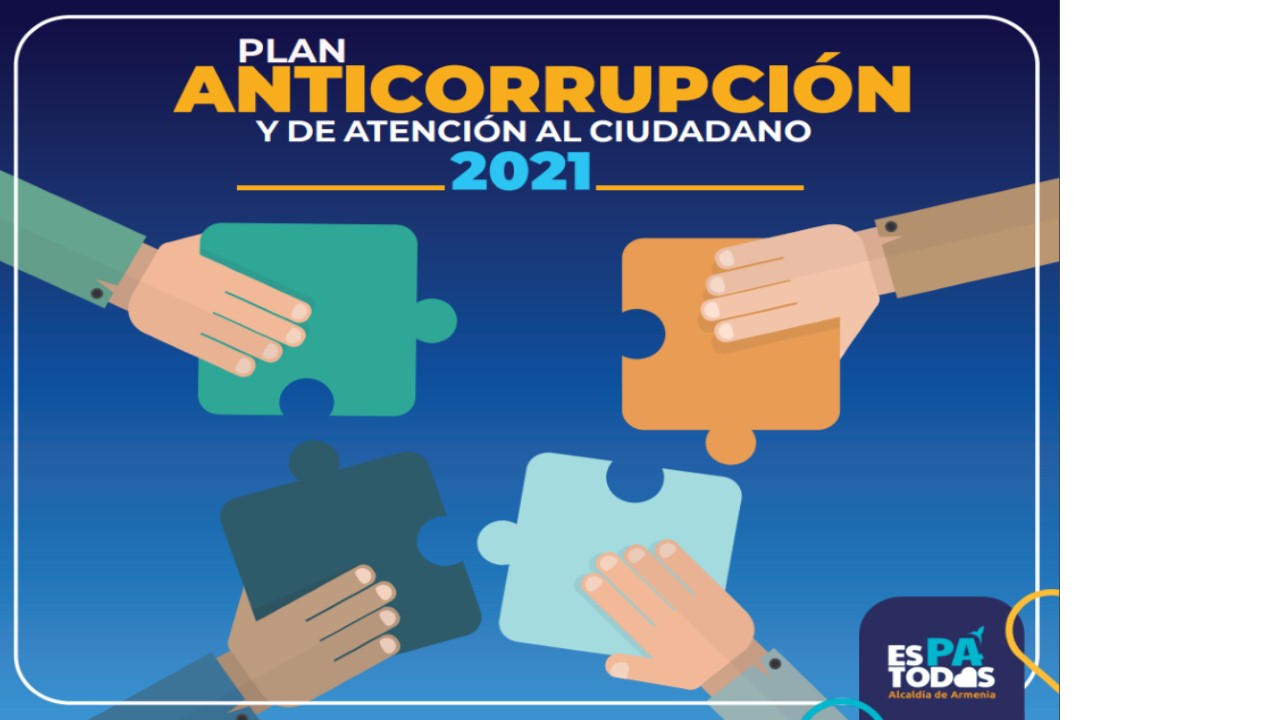 GABINETE MUNICIPALDiego Fernando Tobón GilDirector Departamento Administrativo de PlaneaciónGloria Cecilia García GarcíaSecretaria de Gobierno y ConvivenciaMary Luz Ospina GarcíaSecretaria de Desarrollo SocialLina María Gil TovarSecretaria de Salud Mónica Lorena Ocampo Hurtado Secretaria de Desarrollo Económico Luz Mery BedoyaSecretaria de EducaciónMaría Del Pilar Herrera PardoSecretaria de InfraestructuraDaniel Jaime Castaño Calderón Secretario de Tránsito y Transporte Jhon Daniel Rueda OsorioSecretario de las Tecnologías de la Información y las ComunicacionesClaudia Lorena Sierra GómezDirectora Departamento Administrativo de Fortalecimiento Institucional Jimmy Alejandro Quintero GiraldoDirector Departamento Administrativo JurídicoYeison Andrés Pérez LoteroDirector Departamento Administrativo de HaciendaJosé Arley Herrera GaviriaDirector Departamento Administrativo de Bienes y Suministros Jorge Mario Agudelo GiraldoDirector Departamento Administrativo de Control InternoLina María Parra SepúlvedaDirectora Departamento Administrativo de Control Interno DisciplinarioINTRODUCCIÓNEl Plan Anticorrupción y de Atención al Ciudadano de Armenia Año 2021  constituye la consolidación las estrategias y las actividades dirigidas a combatir la corrupción y mejorar la atención al ciudadano, teniendo como principio básico  la Transparencia Institucional frente a la posible ocurrencia o desarrollo de malas prácticas; dando cumplimiento a la Ley 1474 del 12 de julio de 2011, “Por la cual se dictan normas orientadas a fortalecer los mecanismos de prevención, investigación y sanción de actos de corrupción y la efectividad del control de la gestión pública” (Reglamentada parcialmente por el Decreto Nacional 4632 de 2011 y Reglamentada por el decreto Nacional 734 de 2012).Las principales características son: Es una apuesta institucional para combatir la corrupción, desde la prevenciónDocumento flexible que debe reflejar las decisiones de la entidadContiene una acción integral y articulada con los otros instrumentos de la gestión o planes institucionales.Permite dialogar con la ciudadaníaActiva las líneas de defensa en el cuidado de lo públicoConsolida los esfuerzos de las entidades por mejorar la relación con la ciudadaníaLos referentes para la elaboración del presente Plan se encuentran contenidas en el micrositio web del Departamento Administrativo de la Función Pública  https://www.funcionpublica.gov.co/web/eva/acciones-de-participacion-ciudadana  y las guías y presentaciones realizadas sobre el Plan Anticorrupción y de Atención al Ciudadano”, adicionalmente acorde con el marco legal, se tuvieron en cuenta las siguientes normas: Ley 1712 de 2014 “Por medio de la cual se crea la Ley de Transparencia y del Derecho de Acceso a la Información Pública Nacional y se dictan otras disposiciones”Documento CONPES de Rendición de Cuentas 3654 de 2010 Decretos Municipales No. 073 de 2016 “Por Medio del cual se conforma la Mesa Técnica Municipal de Transparencia”Decreto No. 090 de 2016 “Por medio del cual se modifica el Decreto No. 048 de 2013”Decreto No. 317 de 2018 “Por medio del cual se adopta el Código de Integridad del Servidor Público de la Alcaldía de Armenia Quindío, se deroga la Resolución Número 770 del Año 2014 correspondiente al Código de ética y se dictan otras disposiciones”, Decreto 051 de 2019 “Por medio del cual se modifica el código de integridad del Municipio de Armenia” Decreto 127 de 2019 “Por medio del cual se adopta el plan de gestión de Integridad para las diferentes dependencias de la administración central municipal”  Resolución 372 de 2020 por medio de la cual se adopta el Comité de Relación Estado Ciudadano en el Nivel central del Municipio de ArmeniaDe igual forma, el Decreto 1499 de 2017 “Por medio del cual se modifica el Decreto 1083 de 2015, Decreto Único Reglamentario del Sector Función Pública, en lo relacionado con el Sistema de Gestión establecido en el artículo 133 de la Ley 1753 de 2015.El PAAC Armenia 2021 se fundamenta en la importancia de crear un ambiente de empoderamiento de lo público y de corresponsabilidad con la sociedad civil, para generar una cultura de lo público más dialogante, con mayor equilibrio entre el poder público y la ciudadanía. De esta forma se beneficia la transparencia en el accionar del Estado y se recupera la confianza en la institución, indicando la secuencia de actividades que deben desarrollarse al interior de la administración para mejorar accesibilidad de los ciudadanos de Armenia como parte interesada por los trámites y servicios que se ofrecen y así garantizar su satisfacción. Esta metodología incluye estrategias encaminadas al fomento de la participación ciudadana, y a la transparencia y eficiencia en el uso de los recursos físicos, financieros, tecnológicos y de talento humano, con el fin de visibilizar el accionar de la administración pública.Es así que, al implementar dicha estrategia por parte de la entidad, orientada al cumplimiento del PAAC, se dispone de recursos presupuestales a través de los siguientes proyectos de inversión: Todos Somos Ciudadanos Todos InformadosPlaneando Pá TodosArmenia más ciudad con gestión TIC.Fortalecimiento del Talento Humano y Modernización Institucional Pa`Todos En el presente Plan Anticorrupción y de Atención al Ciudadano se compilan una serie de mecanismos administrativos para reducir determinados fenómenos que puedan llegar a afectar la gestión Municipal, introduciendo disposiciones que se ajustan a las nuevas prácticas en materia de prevención de la corrupción y subsanar e integrar aquellos aspectos en los cuales se requiere una acción contundente del Estado y de la Sociedad para acabar con este fenómeno. El Plan Anticorrupción y de Atención al Ciudadano 2021 de la Administración central de Armenia, es un compendio que consolida el Sistema de la Administración del Riesgo mediante el Mapa de Riesgos de Corrupción de la Administración Municipal y las medidas concretas para mitigar esos riesgos, Estrategias Anti trámites, los medios para mejorar la Atención Ciudadana, la Estrategia de Rendición de Cuentas, los mecanismos para mejorar la Transparencia y el Acceso a la Información y las Iniciativas Adicionales. 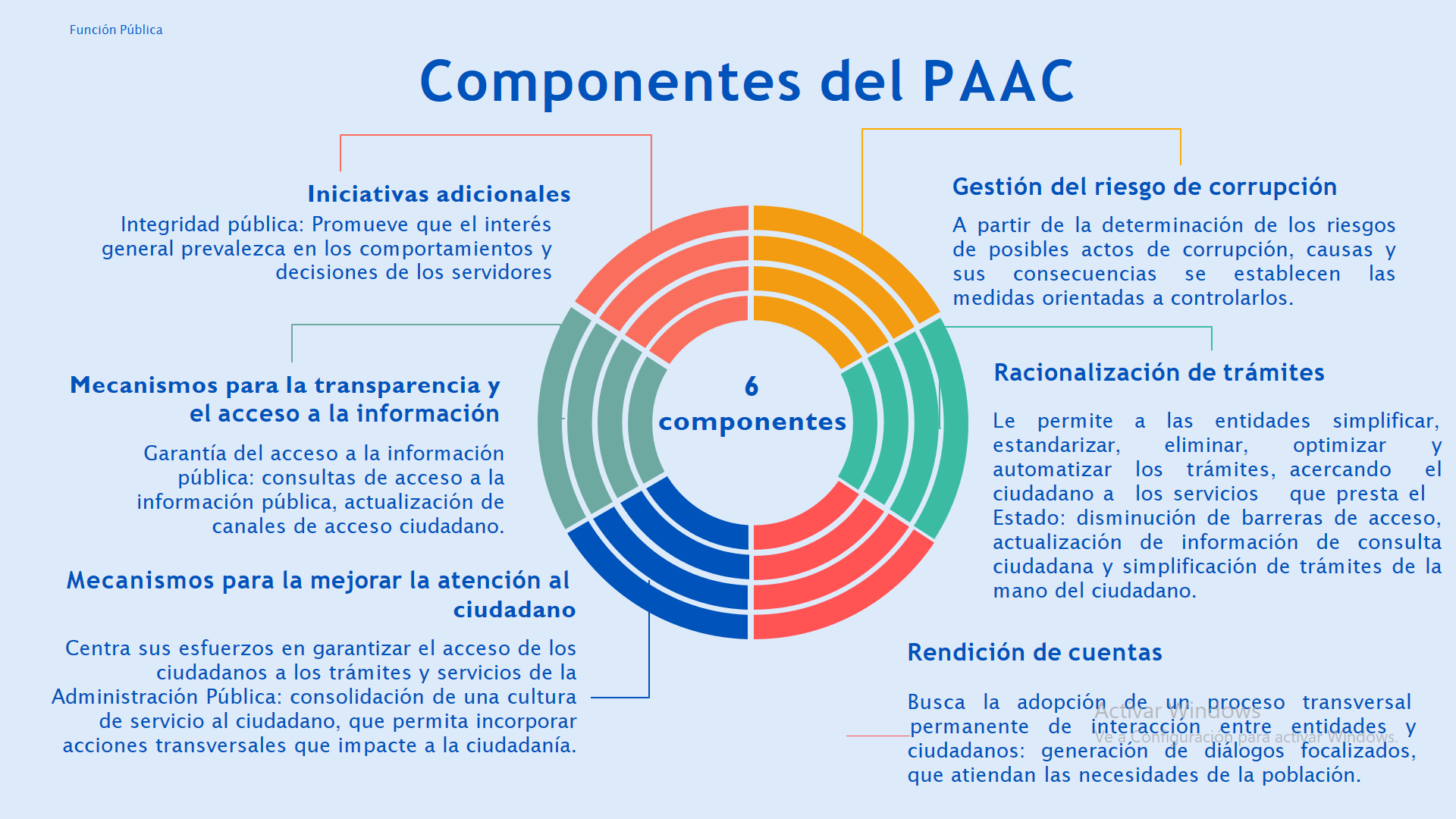 OBJETIVOSComo objetivos principales del -PAAC- en cada uno de sus componentes se tienen:GESTIÓN DEL RIESGO DE CORRUPCCION, MAPA DE RIESGOS DE CORRUPCION. El modelo para gestionar este riesgo, toma como punto de partida los parámetros impartidos por el Modelo Integrado de Planeación y Gestión - MIPG contenidos en la Metodología de Administración de Riesgos de la Función Pública, esta estrategia es liderada por el Departamento Administrativo de Planeación Municipal, y su principal objetivo es:
Administrar el Sistema de Gestión de Riesgos de Corrupción, con el
propósito de contribuir a una adecuada identificación, medición, control y
monitoreo de los riesgos de corrupción potenciales del Municipio para fortalecer el desarrollo de estrategias que minimicen y/o mitiguen el nivel de exposición a los mismos y facilitar el proceso de toma de decisiones para el logro de los objetivos estratégicos.RACIONALIZACION DE TRAMITES como elemento fundamental para cerrar espacios propensos para la corrupción, consolida los parámetros generales para la racionalización de trámites y la gestión respecto a la implementación de la Política de Gobierno en Línea, esta estrategia es liderada por el Departamento Administrativo de Planeación el principal objetivo es:Establecer actividades dirigidas a combatir la corrupción mediante mecanismos que permitan la mejora de procesos de forma continua con base en lo señalado en el diagnóstico del servicio de atención de peticiones ciudadanas, las acciones tecnológicas de mejora se presentan para lograr un mayor acercamiento con la ciudadanía y ofrecer mayores niveles de eficiencia en la gestión de sus peticiones.ESTRATEGIA DE RENDICIÓN DE CUENTAS este componente desarrolla los lineamientos generales de la política de Rendición de Cuentas contenidos en el Documentos Conpes 3454 POLÍTICA DE RENDICIÓN DE CUENTAS DE LA RAMA EJECUTIVA A LOS CIUDADANOS del 12 de abril de 2010 y lo que estipula el artículo 52 de la Ley 1757 de 2015, hace parte integral del Plan Anticorrupción y de Atención al Ciudadano. La formulación de esta estrategia es orientada por el proyecto Nacional de democratización de Función Pública, la Estrategia de Rendición de Cuentas del Municipio de Armenia tiene tres (3) Componentes: Acciones de Información, Acciones de Diálogo y Acciones de Incentivos, esta estrategia es liderada de forma conjunta por el Despacho del Alcalde y el Departamento Administrativo de Planeación, los principales objetivos son:Presentar informes sobre la gestión realizada por la Administración Municipal durante el periodo objeto de rendición.Facilitar el ejercicio del control social a la gestión de la Administración MunicipalContribuir al desarrollo de los principios constitucionales de transparencia, responsabilidad, eficacia, eficiencia, imparcialidad y participación ciudadana en el manejo de los recursos públicos.Constituir un espacio de interlocución directa entre los servidores públicos de la Administración Municipal y la ciudadanía.Identificar posibilidades de mejora que sirvan como insumo para ajustar los proyectos y planes de acción de la Administración Municipal de manera que responda a las necesidades y demandas de la comunidad.Para efectos de cumplir adecuadamente con el proceso de rendición de cuentas, la Administración Municipal aplicará las fases señaladas en su plan anticorrupción y tendrá como guía primaria el Manual Único de Rendición de Cuentas, según la versión vigente.La Administración Municipal se compromete a realizar y generar espacios y encuentros presenciales, y a complementarlos con espacios virtuales, o a través de mecanismos electrónicos, para que los ciudadanos y las organizaciones sociales evalúen la gestión y sus resultados.Para el desarrollo y control adecuado del ejercicio de rendición de cuentas, la Administración Municipal internamente cuenta con un cronograma de trabajo que determina las actividades, fechas y responsables de su ejecución las cuales están consolidadas en la Estrategia de Rendición de Cuentas del Municipio de Armenia.La evaluación y seguimiento a las acciones encaminadas a rendir cuenta estarán a cargo del Departamento Administrativo de Control Interno y de la Mesa Técnica Municipal de Transparencia.MECANISMOS PARA MEJORAR EL SERVICIO Y LA ATENCIÓN AL CIUDADANO este componente aborda los elementos que integran la estrategia de Servicio al Ciudadano, indicando la secuencia de actividades que se desarrollan para mejorar la calidad y accesibilidad de los trámites y servicios que el Municipio de Armenia presta.  El principal objetivo es:Ofrecer y garantizar a los ciudadanos el acceso a la oferta institucional como un derecho. Esta estrategia es liderada por el Departamento Administrativo de Fortalecimiento Institucional, mediante la oficina de Servicio y Atención al Ciudadano.MECANISMOS PARA LA TRANSPARENCIA Y ACCESO A LA INFORMACIÓN este componente da cumplimiento al artículo 76 de la Ley 1474 de 2011 que establece los lineamientos generales para la atención de peticiones, quejas, reclamos, sugerencias y denuncias de las entidades públicas y desarrolla los lineamientos generales de la política de Acceso a la Información, creada por la Ley 1712 de 2014. En el Municipio de Armenia esta estrategia es liderada por la Secretaría de las Tecnologías e Información y Telecomunicaciones TIC, se tienen igualmente contemplados los siguientes lineamientos: 1. Transparencia activa.2. Transparencia pasiva.3. Instrumentos de gestión de la información.4. Criterio diferencial de accesibilidad.5. Monitoreo.Los principales objetivos son:Publicar información obligatoria sobre la estructura de la Administración Municipal.Publicar información mínima obligatoria de procedimientos, servicios y funcionamiento de la Administración Municipal.Divulgar datos abiertos.Publicar información sobre contratación pública.Publicar y divulgar información establecida en la Estrategia de Gobierno
en Línea.Migrar la información Municipal en el aplicativo ITA de la PGNSe cuenta con un equipo de funcionarios altamente capacitados, con apoyo tecnológico y procedimientos establecidos para atender diligentemente las solicitudes de información.INICIATIVAS ADICIONALES este componente determina las iniciativas adicionales como acciones de tipo institucional que buscan fortalecer la cultura de la transparencia y la Participación Ciudadana, para esta vigencia se han definido las siguientes iniciativas adicionales: App ArmeniaOperatividad permanente de la Mesa Técnica de Transparencia del Municipio de Armenia.Plan de Gestión de la Integridad de las dependencias del Nivel Central del Municipio de Armenia para contribuir a combatir y a prevenir la corrupción y a consolidar un gobierno legítimo y transparente.Firma de Compromisos ante el Comité de Moralización del Quindío en temas de Transparencia en Tránsito y Movilidad.SEGUIMIENTO
El seguimiento de las actividades será el siguiente:El Informe de seguimiento será consolidado por el Departamento Administrativo de Planeación.La Verificación del respectivo Informe de seguimiento será realizada por el Departamento Administrativo de Control InternoLas fechas de seguimiento al avance de cumplimiento del Plan Anticorrupción son: 30 de abril, 31 de agosto, y 31 de diciembre de la anualidad.MONITOREO, CONTROL Y EVALUACIÓNEl Departamento Administrativo de Control Interno en cumplimiento a su rol de evaluación y seguimiento, realizará el seguimiento de manera integral al Plan Anticorrupción y de Atención al Ciudadano.José Manuel Ríos MoralesAlcalde El Plan Anticorrupción y de Atención al Ciudadano Armenia Año 2021NORMATIVIDAD DEL PLAN ANTICORRUPCIÓN Y DE ATENCIÓN AL CIUDADANOASPECTOS GENERALES DEL PLAN ANTICORRUPCIÓN Y DE ATENCIÓN AL CIUDADANOEn cumplimiento del Decreto Nacional 2641 de diciembre 17 de 2012 “POR EL CUAL SE REGLAMENTAN LOS ARTÍCULOS 73 Y 76 DE LA LEY 1474 DE 2011” que en el artículo 1°. Determina   como metodología para diseñar y hacer seguimiento a la estrategia de lucha contra la corrupción y de atención al ciudadano de que trata el artículo 73 de la Ley 1474 de 2011, la  establecida en el Plan Anticorrupción y de Atención al Ciudadano contenida en el documento “Estrategias para la Construcción del Plan Anticorrupción y de Atención al Ciudadano”, el Municipio de Armenia actualizará en la medida en que se requiera la versión del Plan Anticorrupción y de Atención al Ciudadano Año 2021 con la finalidad de  permitir a la administración y a la ciudadanía trabajar juntos en mejorar los mecanismos que permitan fortalecer la transparencia, la rendición de cuentas y las estrategias de servicio al ciudadano Plan de Desarrollo del Municipio 2020-2023 “Armenia Pá Todos” adoptado mediante el acuerdo 165 del 2020Dependencias encargadas de elaborarlo: Teniendo en cuenta que el Plan Anticorrupción y de Atención al Ciudadano lo deben realizar las entidades del orden nacional, departamental y municipal, el Municipio de Armenia cumple lo estipulado en el Decreto Nacional 2641 de diciembre 17 de 2012 “POR EL CUAL SE REGLAMENTAN LOS ARTÍCULOS 73 Y 76 DE LA LEY 1474 DE 2011” que en su Artículo 4°. Determina que La máxima autoridad de la entidad u organismo velará directamente porque se implementen debidamente las disposiciones contenidas en el documento de “Estrategias para la Construcción del Plan Anticorrupción y de Atención al Ciudadano”. La consolidación del plan anticorrupción y de atención al ciudadano, estará a cargo de la oficina de planeación de las entidades o quien haga sus veces, quienes además servirán de facilitadores para todo el proceso de elaboración del mismo.Por lo anterior es necesario la apropiación del Plan Anticorrupción y de Atención al Ciudadano por parte del Alcalde y los funcionarios del Nivel directivo que por competencia tengan responsabilidad del cumplimiento de los componentes del mismo.De igual forma se debe tener en cuenta realizar el proceso de Socialización del Plan Anticorrupción y de Atención al Ciudadano, antes de su publicación, para que actores internos y externos formulen sus observaciones y propuestas. Finalmente se debe realizar la Promoción y divulgación del Plan Anticorrupción y de Atención al Ciudadano. Las entidades deberán promocionarlo y divulgarlo dentro de su Estrategia de Rendición de Cuentas.Componentes: El Plan Anticorrupción y de Atención al Ciudadano está integrado por componentes autónomos e independientes, que tienen metodologías para su implementación con parámetros y soportes normativos propios, por lo que no contraviene con las actividades que se realizan para el cumplimiento de las mismas y no implica realizar actividades diferentes a las que ya vienen ejecutando en desarrollo de dichas políticas Nacionales.
El Plan Anticorrupción y de Atención al Ciudadano del municipio de Armenia contiene los siguientes componentesGESTIÓN DEL RIESGO DE CORRUPCCION, MAPA DE RIESGOS DE CORRUPCION. RACIONALIZACION DE TRAMITES ESTRATEGIA DE RENDICIÓN DE CUENTAS MECANISMOS PARA MEJORAR EL SERVICIO Y LA ATENCIÓN AL CIUDADANO MECANISMOS PARA LA TRANSPARENCIA Y ACCESO A LA INFORMACIÓN INICIATIVAS ADICIONALES Las características del Plan Anticorrupción y Atención al Ciudadano de Armenia son las siguientes:El Plan Anticorrupción y de Atención al Ciudadano del Municipio de Armenia se elabora anualmente, igualmente se debe tener en cuenta los ejercicios de planificación que impliquen cambios en Programas y Proyectos.Debe publicarse a más tardar el 31 de enero de cada año o de ser necesario actualizarse El Departamento Administrativo de Planeación lidera su elaboración y su consolidación.Cada responsable del componente junto con su equipo propondrá las acciones del Plan Anticorrupción y de Atención al Ciudadano.El plan debe contener una acción integral y articulada con los otros instrumentos de la gestión o planes institucionales.Ser una apuesta institucional para combatir la corrupción mediante iniciativas como la socialización del Código de Integridad, canales de denuncia de hechos de corrupción, mecanismos para la protección al denunciante, unidades de reacción inmediata a la corrupción entre otras.
Objetivos: El Plan Anticorrupción y de Atención al Ciudadano contiene los objetivos generales y específicos que han determinado las diferentes dependencias que por competencia son las responsables de los componentes, el compendio de los mismos se constituyen en la apuesta institucional del Municipio de Armenia en la lucha contra la corrupción. De tal manera que las actividades descritas en el Plan están orientadas al cumplimiento de dichos objetivos.Acción Integral y articulada: El Plan Anticorrupción y de Atención al Ciudadano contiene acciones integradas y articuladas con los planes de Acción de las dependencias que por competencia tienen responsabilidad de alguno de sus componentes, no es desarticulado es un compilado de acciones, mecanismos y estrategiasSocialización: el proceso de dar a conocer los lineamientos establecidos en el Plan Anticorrupción y de Atención al Ciudadano del Municipio de Armenia, se realiza con metodología participativa y difusión amplia mediante correos electrónicos institucionales, proceso realizado durante su elaboración, antes de su publicación y después de publicado. Para el efecto, el Municipio involucra a los servidores públicos, contratistas, a la ciudadanía y a los entes de control.Para lograr este propósito el Departamento Administrativo de Planeación realiza actividades como publicación en la página web propia, envío de oficios y demás mecanismos necesarios para que se conozca, debata y formulen apreciaciones y propuestas sobre el proyecto del Plan Anticorrupción y de Atención al Ciudadano.Igualmente se socializa con la Comunidad organizada con la finalidad que sus aportes sean tenidos en cuenta para la formulación de las actividades a ejecutar.Publicación y monitoreo: Una vez elaborado el Plan Anticorrupción y de Atención al Ciudadano se publica a más tardar el 31 de enero de cada año en la página web www.armenia.gov.co  (en un sitio de fácil ubicación y usabilidad, según los lineamientos de Gobierno en Línea).A partir de esta fecha cada responsable dará inicio a la ejecución de las acciones contempladas en cada uno de sus componentes.
Cada responsable del componente con su equipo y el Director del Departamento Administrativo de Control Interno deben monitorear y evaluar permanentemente las actividades establecidas en el Plan Anticorrupción y de Atención al Ciudadano del Municipio de Armenia. Compromiso de Nivel directivo: Es importante la responsabilidad que debe asumir el Nivel directivo de la Alcaldía de Armenia frente al Plan Anticorrupción y de Atención al Ciudadano. En este sentido es el responsable de que sea un instrumento de gestión, le corresponde darle contenido estratégico y articularlo con la gestión y los objetivos de la entidad; ejecutarlo y generar los lineamientos para su promoción y divulgación al interior y al exterior de la entidad, así como el seguimiento a las acciones planteadas.Ajustes y modificaciones: Después de la publicación del Plan Anticorrupción y de Atención al Ciudadano, durante el respectivo año de vigencia, se podrán realizar los ajustes y las modificaciones necesarias orientadas a mejorarlo. Los cambios introducidos deberán ser motivados, justificados e informados a la Oficina de Control Interno, a los servidores públicos y los ciudadanos; para ello se dejarán por escrito y se publicarán en la página web de la entidad.Promoción y divulgación: Una vez publicado, la Alcaldía debe adelantar las actuaciones necesarias para dar a conocer interna y externamente el Plan Anticorrupción y de Atención al Ciudadano y su seguimiento y monitoreo. Así mismo, deberá promocionarlo y divulgarlo como parte de su Estrategia de Rendición de Cuentas.Sanción por incumplimiento: Constituye falta disciplinaria grave el incumplimiento de la implementación del Plan Anticorrupción y de Atención al Ciudadano, según lo establecido en el artículo 50 de la Ley 734 del 2002.ACCIONES PRELIMINARES AL PLAN ANTICORRUPCIÓN Y DE ATENCIÓN AL CIUDADANOContexto estratégico. Se consolida un panorama sobre posibles hechos susceptibles de corrupción o de actos de corrupción si se han presentado en la entidad. Con un análisis de las principales denuncias sobre la materia.Un diagnóstico de los trámites y servicios de la entidad.Las necesidades orientadas a la racionalización y simplificación de trámites.Las necesidades de información dirigida a más usuarios y ciudadanos (rendición de cuentas).Un diagnóstico de la estrategia de servicio al ciudadano.Un diagnóstico del avance en la implementación de la Ley de Transparencia.Dependencias/ Áreas responsables. Determina los líderes de cada uno de las acciones del Plan Anticorrupción y de Atención al Ciudadano.Presupuesto. Se verifican los proyectos de inversión que tienen que ver directamente con la ejecución de la mayoría de metas, optimizando los recursos escasos para adelantar la estrategia anticorrupción.Metas. Se determine las metas estratégicas, misionales y de apoyo de la Alcaldía respecto a cada uno de los seis (6) componentes.Indicadores. La Alcaldía en un ejercicio de participación institucional formula los indicadores que considere necesarios.CRONOGRAMA ELABORACIÓN, EJECUCIÓN Y SEGUIMIENTO DEL PLAN ANTICORRUPCION Y DE ATENCIÓN AL CIUDADANO ALCALDÍA DE ARMENIA 2021COMPONENTES DEL PLAN ANTICORRUPCIÓN Y DE ATENCIÓN AL CIUDADANOGESTIÓN DEL RIESGO DE CORRUPCIÓN - MAPA DE RIESGOS DE CORRUPCIÓN: Herramienta que le permite a la entidad identificar, analizar y controlar los posibles hechos generadores de corrupción, tanto internos como externos. 
A partir de la determinación de los riesgos de posibles actos de corrupción, causas y sus consecuencias se establecen las medidas orientadas a controlarlos.Dependencia líder: Departamento Administrativo de Planeación Correo electrónico: eparra@armenia.gov.coRACIONALIZACIÓN DE TRÁMITES: Facilita el acceso a los servicios que brinda la administración pública, y les permite a las entidades simplificar, estandarizar, eliminar, optimizar y automatizar los trámites existentes, acercando el ciudadano a los servicios que presta el Estado, mediante la modernización y el aumento de la eficiencia de sus procedimientos.Dependencia líder: Departamento Administrativo de PlaneaciónCorreo electrónico: tramitesyserviciosplaneacion@armenia.gov.coESTRATEGIA DE RENDICIÓN DE CUENTAS: Expresión del control social que comprende acciones de petición de información, diálogos e incentivos. Busca la adopción de un proceso transversal permanente de interacción entre servidores públicos —entidades— ciudadanos y los actores interesados en la gestión de los primeros y sus resultados. Así mismo, busca la transparencia de la gestión de la Administración Pública para lograr la adopción de los principios de Buen Gobierno.Dependencia líder: Departamento Administrativo de Planeación Correo electrónico: planeacion@armenia.gov.coMECANISMOS PARA MEJORAR LA ATENCIÓN AL CIUDADANO: Centra sus esfuerzos en garantizar el acceso de los ciudadanos a los trámites y servicios de la Administración Pública conforme a los principios de información completa, clara, consistente, con altos niveles de calidad, oportunidad en el servicio y ajuste a las necesidades, realidades y expectativas del ciudadano.Dependencia líder: Departamento Administrativo de Fortalecimiento InstitucionalCorreo electrónico: servicioalcliente@armenia.gov.coEste componente presenta los mecanismos para mejorar la atención al Ciudadano, indicando la secuencia de actividades que deben desarrollarse al interior de la entidad para mejorar la calidad y accesibilidad a servicios y/o productos que se ofrecen a los ciudadanos, garantizando su satisfacción. Fortalecimiento de los Canales de Atención En aras de optimizar y de mejorar continuamente nuestros servicios, se hará una nueva socialización en cada Proceso del Manual de Protocolos de Servicio al Ciudadano, el cual está dirigido a todos los funcionarios de planta y contratistas de la Administración, como herramienta que contribuya a mejorar la gestión que realiza el personal de cara a los clientes externos e internos.Con este Manual se busca unificar criterios al momento de atender a nuestros usuarios, para que todos los servidores o contratistas que atienden público, lo hagan con la convicción de que con su labor están contribuyendo a prestar un mejor servicio con agilidad y transparencia, mejorando así la percepción respecto a los servicios que prestamos en la Alcaldía de Armenia.Afianzar la cultura de servicio al ciudadano Haciendo uso de las herramientas de comunicación como el correo electrónico, se hará campaña de sensibilización de manera virtual mediante el envío periódicamente de frases relacionadas con la “Atención al Cliente” a todos los funcionarios de planta y contratistas, con el fin de sensibilizarlos y motivarlos para que cada día prestemos nuestros servicios de manera ágil, eficiente y oportuna, lo cual se verá reflejado en la satisfacción de nuestros ciudadanos.Se hará una capacitación enfocada en “Servicio al Cliente” para el personal de planta y contratista, con el fin de fortalecer este proceso al interior de la Administración Municipal.Normativo y procedimental Socialización de la carta de trato digno a todo el personal de planta y contratista por medio de correos electrónicos, ya este documento se tiene publicado en los diferentes puntos de Atención de la Alcaldía. MECANISMOS PARA LA TRANSPARENCIA Y ACCESO A LA INFORMACIÓN: Recoge los lineamientos para la garantía del derecho fundamental de acceso a la información pública, según el cual toda persona puede acceder a la información pública en posesión o bajo el control de los sujetos obligados de la ley, excepto la información y los documentos considerados como legalmente reservados. Donde señala las 5 estrategias generales: 1. TRANSPARENCIA ACTIVA.2. TRANSPARENCIA PASIVA.3. INSTRUMENTOS DE GESTION DE LA INFORMACIÓN.4. CRITERIO DIFERENCIAL DE ACCESIBILIDAD.5. MONITOREO.Dependencias líderes: Tecnologías e Información y Telecomunicaciones TICCorreo electrónico: tic@armenia.gov.co y el Departamento Administrativo de Fortalecimiento InstitucionalCorreo electrónico: fortalecimiento@armenia.gov.coINICIATIVAS ADICIONALES: Se refiere a las iniciativas particulares de la entidad que contribuyen a combatir y prevenir la corrupción.Dependencia líder: Departamento Administrativo de Fortalecimiento Institucional Correo electrónico: fortalecimiento@armenia.gov.coSEGUIMIENTO AL PLAN ANTICORRUPCIÓN Y DE ATENCIÓN AL CIUDADANOSeguimiento: Lo realiza el Departamento Administrativo de Control Interno Fechas de seguimientos y publicación: La Oficina de Control Interno realizará seguimiento (tres) 3 veces al año, así:Primer seguimiento: Con corte al 30 de abril. En esa medida, la publicación deberá surtirse dentro de los diez (10) primeros días hábiles del mes de mayo.Segundo seguimiento: Con corte al 31 de agosto. La publicación deberá surtirse dentro de los diez (10) primeros días hábiles del mes de septiembre.Tercer seguimiento: Con corte al 31 de diciembre. La publicación deberá surtirse dentro de los diez (10) primeros días hábiles del mes de enero.El seguimientoLo efectúa el Director del Departamento Administrativo de Control Interno Deberá adelantarse con corte a las siguientes fechas: 30 de abril, 31 de agosto y 31 de diciembre.Se publicará dentro de los diez (10) primeros días hábiles de los meses de: mayo, septiembre y enero.Para la medición cuantitativa del cumplimiento a las actividades incorporadas en cada uno de los seis (6) componentes del Plan Anticorrupción y de Atención al Ciudadano, se calcula el promedio de los avances reportados para las actividades formuladas en el Plan, durante el seguimiento efectuado en los plazos establecidos anteriormente.Lo anterior, teniendo en cuenta que todas las actividades tienen previstas unas metas cuantificables y de acuerdo a estas, se debe reportar el avance porcentual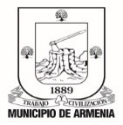 PLAN ANTICORRUPCIÓN Y DE ATENCIÓN AL CIUDADANOPLAN ANTICORRUPCIÓN Y DE ATENCIÓN AL CIUDADANOPLAN ANTICORRUPCIÓN Y DE ATENCIÓN AL CIUDADANOPLAN ANTICORRUPCIÓN Y DE ATENCIÓN AL CIUDADANOPLAN ANTICORRUPCIÓN Y DE ATENCIÓN AL CIUDADANOCódigo: R-DP-PDE-PAC-063Código: R-DP-PDE-PAC-063MUNICIPIO DE ARMENIAMUNICIPIO DE ARMENIAMUNICIPIO DE ARMENIAMUNICIPIO DE ARMENIAMUNICIPIO DE ARMENIAFecha: 15/07/2016Fecha: 15/07/2016Proceso de Direccionamiento EstratégicoProceso de Direccionamiento EstratégicoProceso de Direccionamiento EstratégicoProceso de Direccionamiento EstratégicoProceso de Direccionamiento EstratégicoVersión: 003Versión: 003Departamento Administrativo de PlaneaciónDepartamento Administrativo de PlaneaciónDepartamento Administrativo de PlaneaciónDepartamento Administrativo de PlaneaciónDepartamento Administrativo de PlaneaciónPágina  __ de 32Página  __ de 32COMPONENTEACTIVIDADESPRODUCTOINDICADORMETAFECHA DE INICIO  (dd/mm/aaaa)FECHA DE TERMINACIÓNRESPONSABLECOMPONENTEACTIVIDADESPRODUCTOINDICADORMETAFECHA DE INICIO  (dd/mm/aaaa)(dd/mm/aaaa)RESPONSABLEGESTIÓN DEL RIESGO DE CORRUPCCION, MAPAS DE RIESGOS DE CORRUPCIONMapa de riesgos de corrupción actualizado.Matriz de Riesgos unificada de forma institucional, incluyendo todos los riesgos con los riesgos de corrupción diferenciados.Mapa de Riesgos Institucional12021/02/012021/12/31Departamento Administrativo de Planeación Administrador de RiesgosGESTIÓN DEL RIESGO DE CORRUPCCION, MAPAS DE RIESGOS DE CORRUPCIONInforme Ejecutivo de Alta DirecciónInforme anual de riesgos elaborado, socializado y con propuestas de mejora.Informe de Riesgos12021/02/012021/03/30Departamento Administrativo de Planeación Administrador de RiesgosGESTIÓN DEL RIESGO DE CORRUPCCION, MAPAS DE RIESGOS DE CORRUPCIONSe revisan la integridad pública y las fallas en la probidad de los integrantes de la entidad en riesgos de trámites.Socialización y difusión del Código de Ética de Auditores.Informe o Acta de Socialización22021/02/012021/12/31Departamento Administrativo de Control InternoGESTIÓN DEL RIESGO DE CORRUPCCION, MAPAS DE RIESGOS DE CORRUPCIONMecanismos de verificación de idoneidad de los servidores públicos.Sistema de Evaluación del Desempeño de servidores públicos en proceso de fortalecimiento mediante el seguimiento y la verificación permanente de la transparencia e idoneidad.Número de Seguimientos de la Evaluación del Desempeño Laboral en la vigencia22021/02/012021/12/31Departamento Administrativo de Control InternoGESTIÓN DEL RIESGO DE CORRUPCCION, MAPAS DE RIESGOS DE CORRUPCIONMecanismos de verificación de idoneidad de los servidores públicos.Difusión y socialización  de la Estrategia del Departamento Administrativo de Control Interno Disciplinario para la disminución de las prácticas corruptas Capacitaciones realizadas /Capacitaciones programadas22021/02/012021/12/31Departamento Administrativo de Control Interno DisciplinarioGESTIÓN DEL RIESGO DE CORRUPCCION, MAPAS DE RIESGOS DE CORRUPCIONMecanismos de verificación de idoneidad de los servidores públicos.Seguimiento a las incidencias disciplinarias de los servidores públicos Número de seguimientos 32021/02/012021/12/31Departamento Administrativo de Control Interno DisciplinarioRACIONALIZACION DE TRAMITESActualización del Portafolio de trámites, servicios y ofertas de acuerdo al Plan de Desarrollo 2020-2023.Portafolio de trámites, servicios y ofertas actualizado. 1 portafolio de trámites, servicios y ofertas en línea90%2021/02/012021/12/31Departamento Administrativo de PlaneaciónRACIONALIZACION DE TRAMITESConsultar a las dependencias de la administración la relación de los trámites consultados por la ciudadanía.Relación de los Tramites de la entidad más solicitados por la ciudadaníaInforme de los tramites más consultados42021/02/012021/12/31Departamento Administrativo de PlaneaciónRACIONALIZACION DE TRAMITESConsultar a la ciudadanía sobre cuáles son los trámites más costosos y complejos, que afectan la competitividad.Encuesta sobre trámites, servicios y ofertas dirigidas a la ciudadanía aplicada, consolidada y analizada.Encuesta en línea 12021/02/012021/12/31Departamento Administrativo de PlaneaciónRACIONALIZACION DE TRAMITESActualización del proceso de racionalización de trámites.Trámites de la entidad identificados según requerimientos de ley. Decreto Ley 2106 de 2019Listado de tramites priorizados a racionalizar80%2021/02/012021/12/31Departamento Administrativo de PlaneaciónRACIONALIZACION DE TRAMITESActualización del proceso de racionalización de trámites.Creación y actualización de Trámites y servicios en el SUIT.Actualización permanente de los trámites y servicios inscritos en el Aplicativo SUIT80%2021/02/012021/12/31Departamento Administrativo de PlaneaciónESTRATEGIA DE RENDICIÓN DE CUENTASFORTALECIMIENTO DE LA RENDICIÓN DE CUENTASImplementar y socializar la Estrategia de Rendición de CuentasActualizar la Caracterización grupos de valor Identificar Mecanismos de Participación.100%2021/01/012021/12/31Secretaría de Desarrollo Social Unidad de Participación CiudadanaESTRATEGIA DE RENDICIÓN DE CUENTASFORTALECIMIENTO DE LA RENDICIÓN DE CUENTASImplementar y socializar la Estrategia de Rendición de CuentasControlar y acompañar de manera permanente el proceso en las metas de la estrategia100%2021/02/012021/12/31Departamento Administrativo de Control InternoESTRATEGIA DE RENDICIÓN DE CUENTASFORTALECIMIENTO DE LA RENDICIÓN DE CUENTASCapacitaciones dirigidas a Servidores Públicos sobre la importancia de rendir cuentas y la normativa relacionada, diseñado y en proceso de implementación y/o evaluaciónNumero de capacitaciones dirigidas a servidores públicos sobre la importancia de rendir cuentas y la normativa relacionada.22021/02/012021/12/31Departamento Administrativo de Fortalecimiento InstitucionalESTRATEGIA DE RENDICIÓN DE CUENTASFORTALECIMIENTO DE LA RENDICIÓN DE CUENTASPlan de capacitación a grupos de valor sobre la importancia de la rendición de cuentas y cómo aprovecharla como herramienta de control y veeduría, incluidas instancias de participación como: Consejo Municipal de Participación Ciudadana y Consejo Territorial de Planeación diseñado y en proceso de implementación y/o evaluación.Apoyo en la elaboración del Plan de capacitación dirigida a las instancias de participación sobre la importancia de rendir cuentas y la normativa relacionada.12021/01/012021/12/31Secretaría de Desarrollo Social Unidad de Participación CiudadanaESTRATEGIA DE RENDICIÓN DE CUENTASFORTALECIMIENTO DE LA RENDICIÓN DE CUENTASPlan de capacitación a grupos de valor sobre la importancia de la rendición de cuentas y cómo aprovecharla como herramienta de control y veeduría, incluidas instancias de participación como: Consejo Municipal de Participación Ciudadana y Consejo Territorial de Planeación diseñado y en proceso de implementación y/o evaluación.Plan de capacitación dirigida a las instancias de participación sobre la importancia de rendir cuentas y la normativa relacionada.12021/02/012021/12/31Departamento Administrativo de PlaneaciónESTRATEGIA DE RENDICIÓN DE CUENTASACCIONES DE INFORMACIÓNEnlaces de Planeación capacitados en los temas de elaboración de informes y/o seguimiento respectivoUna Capacitación dirigida a los enlaces de las dependencias sobre la elaboración de Informes 12021/02/012021/12/31Departamento Administrativo de Control Interno ESTRATEGIA DE RENDICIÓN DE CUENTASACCIONES DE INFORMACIÓNEnlaces de Planeación capacitados en los temas de elaboración de informes y/o seguimiento respectivoUna Capacitación dirigida a los enlaces de las dependencias sobre la elaboración de Informes de Gestión12021/02/012021/12/31Departamento Administrativo de PlaneaciónESTRATEGIA DE RENDICIÓN DE CUENTASACCIONES DE INFORMACIÓNProyectos de inversión municipal publicadosUnidades Documentales digitales que contienen los proyectos  de Inversión Municipal Publicados222021/01/312021/12/31Departamento Administrativo de PlaneaciónESTRATEGIA DE RENDICIÓN DE CUENTASACCIONES DE INFORMACIÓNPlanes de Acción –periodicidad anual publicadosPlanes de Acción Publicados222021/01/312021/12/31Departamento Administrativo de PlaneaciónESTRATEGIA DE RENDICIÓN DE CUENTASACCIONES DE INFORMACIÓNAvisos informativos como herramientas de comunicación ubicadas en las áreas comunes o de atención al público y actualizadas de manera periódica Actualización de Avisos Informativos realizada/ Actualización de Carteleras programada1230/01/202130/12/2021Despacho del Alcalde (Comunicaciones)ESTRATEGIA DE RENDICIÓN DE CUENTASACCIONES DE INFORMACIÓNAvisos informativos como herramientas de comunicación ubicadas en las áreas comunes o de atención al público y actualizadas de manera periódica Actualización de Avisos Informativos realizada/ Actualización de Carteleras programada222021/01/312021/12/31Dependencias del Nivel Central y DescentralizadoESTRATEGIA DE RENDICIÓN DE CUENTASACCIONES DE INFORMACIÓNModelo de apertura de datos DATASET actualizadoModelo de Apertura de Datos implementado y actualizado100%2021/02/012021/12/31Secretaría de las TICESTRATEGIA DE RENDICIÓN DE CUENTASACCIONES DE INFORMACIÓNBoletines de Prensa virtuales Diarios, con complemento de Audios como canal de multimedia, en los cuales se visualiza la Gestión de la Administración MunicipalNúmero de Boletines de Prensa elaborados y divulgados/ Número de Boletines de Prensa programados24604/01/202131/12/2021Despacho del Alcalde (Comunicaciones)ESTRATEGIA DE RENDICIÓN DE CUENTASRENDICIÓN DE CUENTASPublicaciones diarias en las redes sociales de la gestión diaria del señor Alcalde.Informes de Medición del Incremento de usuarios de las Redes Sociales304/01/202131/12/2021Despacho del Alcalde (Comunicaciones)ESTRATEGIA DE RENDICIÓN DE CUENTASRENDICIÓN DE CUENTASLineamientos para la elaboración de  Informes de Gestión por Dependencias y  Entidades Descentralizadas presentadosInformes de Gestión222021/01/312021/12/31Departamento Administrativo de PlaneaciónESTRATEGIA DE RENDICIÓN DE CUENTASRENDICIÓN DE CUENTAS Informes de Gestión por Dependencias y  Entidades Descentralizadas presentadosInformes de Gestión222021/01/312021/12/31Departamento Administrativo de Planeación consolidada los de las Dependencias del Nivel Central y DescentralizadoESTRATEGIA DE RENDICIÓN DE CUENTASRENDICIÓN DE CUENTASConsultas realizadas por la ciudadanía al informe de gestión presentado en la Audiencia Pública Participativa como espacio de Diálogo de Rendición de Cuentas, atendidasRespuestas a preguntas y/o intervenciones por responder de la APPRC, con  proceso de: oficio, respuesta y publicación/ Número total de  preguntas y/o intervenciones por responder de la APPRC100%2021/01/312021/12/31Departamento Administrativo de PlaneaciónESTRATEGIA DE RENDICIÓN DE CUENTASRENDICIÓN DE CUENTASJornadas de sensibilización y capacitación con la ciudadanía y representantes de la comunidad organizada sobre temas de participación ciudadana y control social a la Estrategia de Rendición de Cuentas, realizadas previo a la audiencia pública participativaJornada de Capacitación con la ciudadanía y representantes de la comunidad organizada12021/02/012021/12/31Departamento Administrativo de PlaneaciónESTRATEGIA DE RENDICIÓN DE CUENTASRENDICIÓN DE CUENTASJornadas de sensibilización y capacitación con la ciudadanía y representantes de la comunidad organizada sobre temas de participación ciudadana y control social a la Estrategia de Rendición de Cuentas, realizadas previo a la audiencia pública participativaConvocatoria a Jornada de Capacitación con la ciudadanía y representantes de la comunidad organizada100%2021/01/012021/12/31Secretaría de Desarrollo Social Unidad de Participación CiudadanaESTRATEGIA DE RENDICIÓN DE CUENTASRENDICIÓN DE CUENTASGarantizar acciones  en la Audiencia de Rendición de cuentas para utilización lenguajes incluyentes en las etapas de convocatoria y ejecuciónAudiencia Pública Participativa realizada con lenguaje incluyentes130/01/202130/12/2021Departamento Administrativo de Planeación
Despacho del Alcalde
(Asesor Administrativo del Despacho ) ESTRATEGIA DE RENDICIÓN DE CUENTASRENDICIÓN DE CUENTASLiderazgo de  la Audiencia de Rendición de cuentas con utilización lenguajes incluyentes en las etapas de convocatoria y ejecuciónAudiencia Pública Participativa realizada con lenguaje incluyentes12021/02/012021/12/31Departamento Administrativo de PlaneaciónESTRATEGIA DE RENDICIÓN DE CUENTASRENDICIÓN DE CUENTASInforme de gestión presentado en el espacio de Diálogo de la Estrategia de Rendición de Cuentas del Municipio publicado en la página web planeación armenia.gov.co Publicación realizada en la Página Web planeacionarmenia.gov.co 12021/02/012021/12/31Departamento Administrativo de PlaneaciónESTRATEGIA DE RENDICIÓN DE CUENTASRENDICIÓN DE CUENTASInforme de gestión presentado en el espacio de Diálogo de la Estrategia de Rendición de Cuentas del Municipio publicado en la página web planeación armenia.gov.co Garantizar el enlace de la Publicación realizada en la Página Web www.armenia.gov.co 100%2021/02/012021/12/31Secretaría de las TICESTRATEGIA DE RENDICIÓN DE CUENTASRENDICIÓN DE CUENTASSeguimiento realizado a las conclusiones y compromisos de las Audiencias Púbicas Participativas de Rendición de CuentasInforme de Seguimiento12021/02/012021/12/31Departamento Administrativo de PlaneaciónESTRATEGIA DE RENDICIÓN DE CUENTASRENDICIÓN DE CUENTASSeguimiento realizado a las conclusiones y compromisos de las Audiencias Púbicas Participativas de Rendición de CuentasVerificación del Informe de Seguimiento12021/02/012021/12/31 Departamento Administrativo de Control InternoESTRATEGIA DE RENDICIÓN DE CUENTASRENDICIÓN DE CUENTASGrupos de interés para la rendición de cuentas virtual identificados  Apoyo en la Convocatoria para Audiencia Pública Participativa realizada con componente virtual.100%2021/01/012021/12/31Secretaría de Desarrollo Social Unidad de Participación CiudadanaESTRATEGIA DE RENDICIÓN DE CUENTASRENDICIÓN DE CUENTASGrupos de interés para la rendición de cuentas virtual preparados.Audiencia Pública Participativa realizada con componente virtual.12021/02/012021/12/31Departamento Administrativo de PlaneaciónESTRATEGIA DE RENDICIÓN DE CUENTASRENDICIÓN DE CUENTASJornadas de rendición de cuentas virtuales realizadas con grupos de interésAudiencia Pública Participativa realizada con componente virtual.12021/02/012021/12/31Secretaría de las TICESTRATEGIA DE RENDICIÓN DE CUENTASACCIONES DE DIALOGOS  Rendición de cuentas Plan Anticorrupción y de Atención a la CiudadaníaRepresentantes de organizaciones sociales convocados a la elaboración del Plan Anticorrupción y Atención al Ciudadano 2021Jornada de socialización12021/02/012021/12/31Departamento Administrativo de PlaneaciónESTRATEGIA DE RENDICIÓN DE CUENTASACCIONES DE DIALOGOS  Rendición de cuentas Plan Anticorrupción y de Atención a la CiudadaníaGrupos de interés PAAC identificados y preparadosCapacitaciones a grupos de interés  realizados para validar el informe de seguimiento al PAAC22021/02/012021/12/31Departamento Administrativo de PlaneaciónESTRATEGIA DE RENDICIÓN DE CUENTASACCIONES DE DIALOGOS  Rendición de cuentas Plan Anticorrupción y de Atención a la CiudadaníaGrupos de interés PAAC identificados y preparadosApoyo en la Convocatoria para  Capacitaciones a grupos de interés  realizados para validar el informe de seguimiento al PAAC100%2021/01/012021/12/31Secretaría de Desarrollo Social Unidad de Participación CiudadanaESTRATEGIA DE RENDICIÓN DE CUENTASACCIONES DE DIALOGOS  Rendición de cuentas Plan Anticorrupción y de Atención a la Ciudadanía Rendición de cuentas Plan Anticorrupción y de Atención a la CiudadaníaJornadas de rendición de cuentas PAAC realizadasJornada de socialización12021/02/012021/12/31Departamento Administrativo de PlaneaciónESTRATEGIA DE RENDICIÓN DE CUENTASACCIONES DE DIALOGOS  Rendición de cuentas Plan Anticorrupción y de Atención a la Ciudadanía Rendición de cuentas Plan Anticorrupción y de Atención a la CiudadaníaAcompañamiento  en  la Jornadas de rendición de cuentas PAAC realizadasJornada de socialización12021/02/012021/12/31Departamento Administrativo de Control InternoESTRATEGIA DE RENDICIÓN DE CUENTASACCIONES DE DIALOGOS  Rendición de cuentas Plan Anticorrupción y de Atención a la Ciudadanía Rendición de cuentas Plan Anticorrupción y de Atención a la CiudadaníaValidación de informe sobre  Jornadas de rendición de cuentas PAAC realizadas en la Mesa Técnica de TransparenciaInforme12021/02/012021/12/31Departamento Administrativo de Planeación Mesa de TransparenciaESTRATEGIA DE RENDICIÓN DE CUENTASOTROS ESPACIOS  DE DIALOGOSOtros espacios de Diálogo de la Estrategia de Rendición de Cuentas (Foros, Jornadas, Ferias de la gestión y otros como Asambleas Comunitarias) realizadosOtros Espacios de Diálogo realizados/ Otros Espacios de Dialogo programados100%30/01/202130/12/2021Departamento Administrativo de Planeación
Despacho del Alcalde
(Asesor Social comunitario del Despacho ) ESTRATEGIA DE RENDICIÓN DE CUENTASOTROS ESPACIOS  DE DIALOGOSInforme sobre otros espacios de Diálogo de la Estrategia de Rendición de Cuentas (Foros, Jornadas, Ferias de la gestión y otros como Asambleas Comunitarias) realizadosOtros Espacios de Diálogo realizados/ Otros Espacios de Dialogo programados 22021/01/012021/12/31Secretaría de Desarrollo Social - Departamento Administrativo de Planeación - Gobierno- Salud Desarrollo económico ESTRATEGIA DE RENDICIÓN DE CUENTASACCIONES DE INCENTIVOS PARA PARTICIPACION DE LA COMUNIDADMecanismos de respuesta generados e implementados en las visitas programadas por el despacho del alcalde para gestionar las solicitudes realizadas por la comunidadProceso de verificación de las respuestas dadas a las solicitudes en  los espacios de interacción ciudadana realizados12021/02/012021/12/31Departamento Administrativo de PlaneaciónESTRATEGIA DE RENDICIÓN DE CUENTASACCIONES DE INCENTIVOS PARA PARTICIPACION DE LA COMUNIDADPercepción de la comunidad frente a la efectividad de las respuestas dadas a solicitudes surgidas durante las visitas programadas del alcaldeApoyo en la aplicación de encuestas para Evaluación de las espacios de interacción ciudadana realizados100%2021/01/012021/12/31(SOCIAL – GOBIERNO – PLANEACIÓN –EDUCACION– TIC - DESARROLLO ECONOMICO- DESPACHO DEL ALCALDEMECANISMOS PARA MEJORAR EL SERVICIO Y LA ATENCIÓN AL CIUDADANOCOMITÉ RELACIÓN CIUDADANO
Asegurar la continuidad del comité de Relación de Estado CiudadanoRegistros sistemáticos: listados de asistencia, actas de reuniones, registro fotográficoReuniones del Comité Relación Estado Ciudadano20101/202130/12/2021Departamento Administrativo de Planeación
Despacho del Alcalde
(Asesor Administrativo del Despacho ) MECANISMOS PARA MEJORAR EL SERVICIO Y LA ATENCIÓN AL CIUDADANOCaracterizar los grupos de ciudadanos, usuarios, o grupos de interésInforme presentado al Despacho del Alcalde sobre la población que accede a las instalaciones del Centro Administrativo Municipal CAM.     Número de Encuestas de ciudadanos que acceden al servicio de Atención al Ciudadano.100%2021/01/012021/12/31–DAFI (SAC) – MECANISMOS PARA MEJORAR EL SERVICIO Y LA ATENCIÓN AL CIUDADANOResponder todas las Peticiones, Quejas, Reclamos, Sugerencias y   Observaciones a procesos contractualesRespuestas publicadasNúmero de PQRSO sobre procesos contractuales respondidas / Número de PQRSO sobre procesos contractuales formuladas100%2021/01/012021/12/31Departamento Administrativo JurídicoMECANISMOS PARA MEJORAR EL SERVICIO Y LA ATENCIÓN AL CIUDADANODar a conocer los Protocolos de Servicio al Ciudadano, el cual está dirigido a todos los funcionarios de planta y contratistas de la Administración.Actividades de difusión socializada e Implementada sobre el protocolo de servicio al ciudadano con acciones directas en las oficinas y con acciones que comprometan a los funcionarios a darle cumplimiento Número de actividades de difusión del protocolo de servicio al ciudadano con acciones directas en las dependencias y con acciones que comprometan al nivel directivo a darle cumplimiento.22021/02/012021/12/31Departamento Administrativo de Fortalecimiento Institucional Servicio y Atención al CiudadanoMECANISMOS PARA MEJORAR EL SERVICIO Y LA ATENCIÓN AL CIUDADANODar a conocer los Protocolos de Servicio al Ciudadano, el cual está dirigido a todos los funcionarios de planta y contratistas de la Administración.Funcionarios comprometidos y participando de la campaña de difusión del  Protocolo de Servicio al Ciudadano Número de Funcionarios comprometidos y participando de la campaña de difusión del  Protocolo de Servicio al Ciudadano 1002021/02/012021/12/31Departamento Administrativo de Fortalecimiento Institucional Servicio y Atención al CiudadanoMECANISMOS PARA MEJORAR EL SERVICIO Y LA ATENCIÓN AL CIUDADANOVisibilizar y fortalecer los canales de atención al Ciudadano, primordialmente los virtuales, para optimizar y realizar campañas continuas para mejorar la  “Atención al Cliente” con la finalidad de mejorar continuamente los servicios que presta el Municipio de ArmeniaActividades de promoción enfocadas en dar a conocer al ciudadano
 los canales virtuales habilitados para ello.Número de actividades de promoción enfocadas en dar a conocer al ciudadano
 los canales virtuales habilitados para ello.22021/02/012021/12/31Departamento Administrativo de Fortalecimiento Institucional Servicio y Atención al CiudadanoMECANISMOS PARA LA TRANSPARENCIA Y EL ACCESO A LA INFORMACIÓN Divulgar la información interna a través de grupos de Whatsapp institucionales, carteleras y los grupos de comunicaciones al interior de la Administración Municipal.Estrategia de comunicaciones interna construida y en ejecuciónCumplimiento de la estrategia de comunicación interna aprobada en la vigencia 2020.100%01/01/202130/12/2021Despacho del Alcalde (Comunicaciones)MECANISMOS PARA LA TRANSPARENCIA Y EL ACCESO A LA INFORMACIÓN Divulgar la información interna a través de grupos de Whatsapp institucionales, carteleras y los grupos de comunicaciones al interior de la Administración Municipal.Boletines de Prensa internos y permanente interacción con el área de Bienestar Social del Departamento administrativo de Fortalecimiento Institucional.Boletines de Prensa internos divulgados1230/01/202130/12/2021Despacho del Alcalde (Comunicaciones) / Departamento Administrativo de Fortalecimiento InstitucionalMECANISMOS PARA LA TRANSPARENCIA Y EL ACCESO A LA INFORMACIÓN Divulgar la información interna a través de los diferentes mecanismos (grupos de Whatsapp institucionales, carteleras, pantallas ubicadas en las instalaciones, grupo de difusión y los grupos de comunicaciones) al interior de la Administración Municipal.Boletines de Prensa internos y permanente interacción con el área de Bienestar Social del Departamento administrativo de Fortalecimiento Institucional.Numero Boletines de Prensa internos divulgados122021/02/012021/12/31Departamento Administrativo de Fortalecimiento InstitucionalMECANISMOS PARA LA TRANSPARENCIA Y EL ACCESO A LA INFORMACIÓN Divulgar la información a través de grupos de Whatsapp institucionales, carteleras y los grupos de comunicaciones a la ciudadaníaInformación a publicar traducida en la perspectiva de facilitar comprensión por grupos étnicos y culturales y personas en situación de discapacidadAcceso a personas en situación de discapacidad visual a la página web del Municipio de Armenia  12021/01/012021/12/31Secretaría de Desarrollo Social -Secretaria TICSMECANISMOS PARA LA TRANSPARENCIA Y EL ACCESO A LA INFORMACIÓN Divulgar la información a través de grupos de Whatsapp institucionales, carteleras y los grupos de comunicaciones a la ciudadaníaMesa de trabajo con la comunidad sesionando de manera periódica con miras a identificar cómo mejorar el acceso a sus derechos.Sesiones del Comité de Discapacidad del Municipio42021/01/012021/12/31Secretaría de Desarrollo SocialMECANISMOS PARA LA TRANSPARENCIA Y EL ACCESO A LA INFORMACIÓN Divulgar la información a través de grupos de Whatsapp institucionales, carteleras y los grupos de comunicaciones a la ciudadaníaMesa de trabajo con la comunidad sesionando de manera periódica con miras a identificar cómo mejorar el acceso a sus derechos.Sesiones en mesas de trabajo con grupos étnicos22021/02/012021/12/31Secretaría de GobiernoMECANISMOS PARA LA TRANSPARENCIA Y EL ACCESO A LA INFORMACIÓNMECANISMOS DE TRANSPARENCIA ACTIVAMonitoreo al acceso a la Información, relacionada con el seguimiento al cumplimiento de los principios del derecho de acceso a la información establecidos en la ley 1712 de 2014.Informe de cumplimiento de la Ley 1712 de 2014 en reuniones de la Mesa de Transparencia realizadas/ Reuniones de la MTTM realizadas programadas22021/02/012021/12/31Secretaría de las TICMECANISMOS PARA LA TRANSPARENCIA Y EL ACCESO A LA INFORMACIÓNMECANISMOS DE TRANSPARENCIA ACTIVAMicrositio web para niños, niñas y adolescentes actualizado de manera permanente y efectivaActualizaciones realizadas a la información divulgada por medio del botón de Información para NNAJ dela  Página WEB  22021/02/012021/12/31Secretaría de las TICMECANISMOS PARA LA TRANSPARENCIA Y EL ACCESO A LA INFORMACIÓNMECANISMOS DE TRANSPARENCIA ACTIVAInformación de contratistas publicada y actualizada de manera periódicaReportes de las actualizaciones realizadas en la base de datos de los servidores públicos122021/01/012021/12/31Departamento Administrativo Jurídico MECANISMOS PARA LA TRANSPARENCIA Y EL ACCESO A LA INFORMACIÓNMECANISMOS DE TRANSPARENCIA ACTIVAInformación de servidores públicos publicada y actualizada de manera periódica en el SIGEPNúmero de reportes de las actualizaciones realizadas en la base de datos de los servidores públicos22021/02/012021/12/31Departamento Administrativo de Fortalecimiento InstitucionalMECANISMOS PARA LA TRANSPARENCIA Y EL ACCESO A LA INFORMACIÓNMECANISMOS DE TRANSPARENCIA ACTIVAProtocolo de gestión de solicitudes a las que se niega el acceso a la información definidoProtocolo de Gestión de negación de solicitudes12021/02/012021/12/31Departamento Administrativo de Fortalecimiento Institucional Servicio y Atención al CiudadanoMECANISMOS PARA LA TRANSPARENCIA Y EL ACCESO A LA INFORMACIÓNMECANISMOS DE TRANSPARENCIA ACTIVASolicitudes de información que son trasladadas a otras entidades por no ser de competencia del Municipio.Numero solicitudes de información trasladadas a otras entidades/ Número de solicitudes de información identificadas por no ser de competencia del Municipio.100%2021/02/012021/12/31Departamento Administrativo de Fortalecimiento Institucional Servicio y Atención al CiudadanoMECANISMOS PARA LA TRANSPARENCIA Y EL ACCESO A LA INFORMACIÓNMECANISMOS DE TRANSPARENCIA PASIVASolicitudes Anónimas de la Comunidad recepcionadas y direccionadas a la dependencia competenteNúmero de solicitudes anónimas direccionadas a dependencia competente / Número de solicitudes anónimas recepcionadas que requieran ser direccionadas100%2021/02/012021/12/31Departamento Administrativo de Fortalecimiento Institucional Servicio y Atención al CiudadanoMECANISMOS PARA LA TRANSPARENCIA Y EL ACCESO A LA INFORMACIÓNMECANISMOS DE TRANSPARENCIA PASIVASolicitudes Anónimas de la Comunidad recepcionadas y direccionadas a la dependencia competenteProtocolo definido sobre  información reservada12021/02/012021/12/31Departamento Administrativo de Fortalecimiento Institucional Servicio y Atención al CiudadanoMECANISMOS PARA LA TRANSPARENCIA Y EL ACCESO A LA INFORMACIÓNMECANISMOS DE TRANSPARENCIA PASIVAFortalecer el sistema de PQRSD de la Administración Municipal operandoInformes mensuales de PQRSD  consolidado por dependencias122021/02/012021/12/31Departamento Administrativo de Fortalecimiento Institucional Servicio y Atención al CiudadanoMECANISMOS PARA LA TRANSPARENCIA Y EL ACCESO A LA INFORMACIÓNINSTRUMENTOS DE GESTIÓN DE LA INFORMACIÓNMatriz de Índice de Información Clasificada y Reservada, Unificada publicada y actualizada de manera permanenteActualización de la Matriz de Índice de Información Clasificada y Reservada Unificada, actualizada desde el ámbito jurídico y publicada.12021/01/012021/12/31Departamento Administrativo Jurídico MECANISMOS PARA LA TRANSPARENCIA Y EL ACCESO A LA INFORMACIÓNINSTRUMENTOS DE GESTIÓN DE LA INFORMACIÓNRegistro de Activos de información publicado y actualizado de manera permanenteNúmero de Registros de Activos de Información publicado y actualizado12021/02/012021/12/31 Departamento Administrativo de Fortalecimiento Institucional Gestor Documental MunicipalMECANISMOS PARA LA TRANSPARENCIA Y EL ACCESO A LA INFORMACIÓNINSTRUMENTOS DE GESTIÓN DE LA INFORMACIÓNMatriz de Sistemas de Información Unificada, publicada y actualizada de manera permanente según lineamientos del Archivo General de la Nación y MINTICMatriz de Sistemas de Información Unificada, actualizada y publicada.12021/02/012021/12/31Secretaría de las TICMECANISMOS PARA LA TRANSPARENCIA Y EL ACCESO A LA INFORMACIÓNINSTRUMENTOS DE GESTIÓN DE LA INFORMACIÓNMatriz de Índice de Información Clasificada y Reservada, Unificada publicada y actualizada de manera permanenteUna Matriz actualizada de Índice de Información Clasificada y Reservada Unificada, actualizada y publicada.12021/02/012021/12/31 Departamento Administrativo de Fortalecimiento Institucional Gestor Documental MunicipalMECANISMOS PARA LA TRANSPARENCIA Y EL ACCESO A LA INFORMACIÓNINSTRUMENTOS DE GESTIÓN DE LA INFORMACIÓNEsquema de Publicación publicado y actualizado de manera permanenteEsquema de Publicación actualizado y publicado12021/02/012021/12/31Secretaría de las TICMECANISMOS PARA LA TRANSPARENCIA Y EL ACCESO A LA INFORMACIÓNEstandarizar y actualizar los procesos, procedimientos, actividades y/u operaciones del Sistema de Gestión. Documentos y formatos del Sistema de Gestión revisados, actualizados, aprobados y publicados para su consulta.Administración del Módulo de Gestión de Calidad - Control de Documentos actualizado según solicitud.100%01/01/202130/12/2021Despacho del Alcalde 
(Sistema de Gestión)MECANISMOS PARA LA TRANSPARENCIA Y EL ACCESO A LA INFORMACIÓNEstandarizar y actualizar los procesos, procedimientos, actividades y/u operaciones del Sistema de Gestión. Documentos y formatos del Sistema de Gestión revisados, actualizados, aprobados y publicados para su consulta.Publicación de documentos actualizados según solicitud. Del Módulo de Gestión12021/02/012021/12/31Secretaría de las TICINICIATIVAS ADICIONALES MESA TÉCNICA MUNICIPAL DE TRANSPARENCIA MESA TÉCNICÁ MUNICIPAL  DE TRANSPARENCIA
Asegurar la continuidad de la Mesa Técnica Municipal de TransparenciaRegistros sistemáticos: listados de asistencia, actas de reuniones, registro fotográficoReuniones de la Mesa Técnica Municipal de Transparencia430/01/202130/12/2021Departamento Administrativo de Planeación
Despacho del Alcalde
(Asesor Administrativo del Despacho ) INICIATIVAS ADICIONALES APP ARMENIAAPP ARMENIA Para facilitar el acceso a la información mediante herramientas móviles.Portal web actualizado adaptable a cualquier dispositivo móvil.Jornadas de apropiación de la App Armenia  a la ciudadanía12021/02/012021/12/31Secretaría de las TICINICIATIVAS ADICIONALES CODIGO DE INTEGRIDADCODIGO DE INTEGRIDAD Dar inicio a la etapa "Activación"Elaborar un plan de acción con las actividades que se van a realizar para la socialización Plan de acción.12021/02/012021/12/31Departamento Administrativo de Fortalecimiento InstitucionalINICIATIVAS ADICIONALES CODIGO DE INTEGRIDADCODIGO DE INTEGRIDAD Desarrollo Etapa Fomento Reunión inicial con todos los gestores de integridad con el fin de socializar las directrices de socialización del código de integridad 2021Una Reunión inicial de socialización12021/02/012021/12/31Departamento Administrativo de Fortalecimiento InstitucionalINICIATIVAS ADICIONALES CODIGO DE INTEGRIDADCODIGO DE INTEGRIDAD Dar inicio a la etapa "ejemplificar"Realizar actividades con los gestores enfocadas en los siete valores del código de integridad de la entidad.Número de actividades con los gestores72021/02/012021/12/31Departamento Administrativo de Fortalecimiento InstitucionalINICIATIVAS ADICIONALES CODIGO DE INTEGRIDADCODIGO DE INTEGRIDAD Realizar reporte de la implementación del código de integridadInforme el cual indique el nivel de cumplimiento del código de integridad por cada dependencia.Numero de Informes de cumplimiento del código de integridad12021/02/012021/12/31Departamento Administrativo de Fortalecimiento InstitucionalINICIATIVAS ADICIONALES CODIGO DE INTEGRIDADCODIGO DE INTEGRIDAD Realizar test de percepción del Código de IntegridadDifundir por los diferentes medios , el test a funcionarios y contratistas de la Alcaldía de ArmeniaInforme de los resultados obtenidos en el test de percepción del Código de Integridad12021/02/012021/12/31Departamento Administrativo de Fortalecimiento InstitucionalINICIATIVAS ADICIONALES PACTO CON LA COMISIÓN DE MORALIZACIÓN DEL QUINDÍOPACTO CON LA COMISIÓN DE MORALIZACIÓN DEL QUINDÍO Participar activamente en la Comisión de Tránsito y Participación Ciudadana en la cual se deben definir acciones concretas para orientar relaciones entre la ciudadanía, los agentes de tránsito y las autoridades administrativas atendiendo las necesidades de distintos grupos sociales, con relación a los asuntos de tránsito y transporte y emitir recomendaciones sobre el conjunto de normas procedimentales y de comportamiento que regulan los servicios de la institución. Allí debe ser abordado el problema de corrupción en los agentes de tránsito, definiendo medidas para terminar con la práctica generalizada de pedir dinero a cambio de no realizar un comparendo.Reuniones de la Comisión de Tránsito y Participación Ciudadana con el acompañamiento del representante legal o su delegadoNumero de reuniones 22021/01/3012/31/2021Secretaria de Tránsito y TransporteINICIATIVAS ADICIONALES PACTO CON LA COMISIÓN DE MORALIZACIÓN DEL QUINDÍODifundir a través de página web redes sociales y demás medios de difusión con los que contamos todos los esfuerzos que realice la administración en materia de promoción de la transparencia, cultura de la integridad y prevención de la corrupción relacionada con agentes de tránsito y acciones de movilidad vial, así como la promoción del canal de antifraude y denuncia segura, su funcionamiento y resultados, incluyendo la rendición de cuentas sobre el nivel de cumplimiento de esta Declaración Campaña de promoción del canal antifraudeCampañas realizadas22021/01/0212/31/2021Secretaria de Tránsito y TransporteINICIATIVAS ADICIONALES PACTO CON LA COMISIÓN DE MORALIZACIÓN DEL QUINDÍOExigir resultados al departamento administrativo de control interno disciplinario sobre las denuncias relacionadas con la presunta actuación de agentes de tránsito sentando precedentes para castigar el incumplimiento de funciones y la falta de principios y valores en el ejercicio de los servidores públicos a los que se les compruebe después del debido proceso las irregularidades cometidas.Solicitud de presentación de Informe de resultados al departamento administrativo de control interno disciplinario sobre las denuncias relacionadas con la actuación de agentes de tránsitoInforme de Seguimiento230/01/202131/12/2021Despacho del Alcalde INICIATIVAS ADICIONALES PACTO CON LA COMISIÓN DE MORALIZACIÓN DEL QUINDÍOAdoptar las medidas administrativas que sean necesarias para detectar y poner en conocimiento de la Fiscalía y los entes de control los actos de corrupción de los que se tenga conocimiento Solicitud de informe al Departamento Administrativo de Control Interno Disciplinario de  las medidas administrativas adoptadas y o trasladadas a los entes de control y organismos judiciales  competentes  por los presuntos actos de corrupción de los que se tenga conocimiento en la secretaria de transitoInforme de Seguimiento230/01/202131/12/2021Despacho del Alcalde INICIATIVAS ADICIONALES PACTO CON LA COMISIÓN DE MORALIZACIÓN DEL QUINDÍODifundir a través de página web redes sociales y demás medios de difusión con los que contamos todos los esfuerzos que realice la administración en materia de promoción de la transparencia, cultura de la integridad y prevención de la corrupción relacionada con agentes de tránsito y acciones de movilidad vial, así como la promoción del canal de antifraude y denuncia segura, su funcionamiento y resultados, incluyendo la rendición de cuentas sobre el nivel de cumplimiento de esta Declaración Campaña de promoción del canal antifraudeCampañas realizadas22021/01/0212/31/2021Secretaria de Tránsito y TransporteINICIATIVAS ADICIONALES PACTO CON LA COMISIÓN DE MORALIZACIÓN DEL QUINDÍODifundir a través de página web redes sociales y demás medios de difusión con los que contamos todos los esfuerzos que realice la administración en materia de promoción de la transparencia, cultura de la integridad y prevención de la corrupción relacionada con agentes de tránsito y acciones de movilidad vial, así como la promoción del canal de antifraude y denuncia segura, su funcionamiento y resultados, incluyendo la rendición de cuentas sobre el nivel de cumplimiento de esta Declaración Informe de seguimiento a PQRSD recibidasInforme22021/01/0212/31/2021Secretaria de Tránsito y TransporteINICIATIVAS ADICIONALES PACTO CON LA COMISIÓN DE MORALIZACIÓN DEL QUINDÍOPresentar Informe Semestral sobre el nivel de avance en el cumplimiento de cada une de los compromisos incluidos en la Declaración a la Comisión Regional de Moralización del Quindío, los informes serán publicados adicionalmente en la página web de la entidad, en el vínculo de "Transparencia" Los informes deberán ser enviados durante los últimos 15 días calendario de junio y diciembre de cada año.Informe semestral elaborado y divulgado en la página web Informe elaborado230/01/202131/12/2021Secretaría de Transito 
Despacho del Alcalde INICIATIVAS ADICIONALES PACTO CON LA COMISIÓN DE MORALIZACIÓN DEL QUINDÍOCapacitar con profesionales expertos e idóneos en la materia a todos los funcionarios de la entidad en la interpretación de las normas de tránsito para que unifiquen el criterio sobre estas y le den la aplicabilidad correcta.Jornadas de capacitación a funcionarios en la interpretación de normas de tránsito Número de funcionarios y contratistas de la Secretaria de tránsito y transporte capacitados en normas de tránsito /  total de Funcionarios y contratistas de la secretaria de transito100%2021/01/0212/31/2021Secretaria de Tránsito y TransporteINICIATIVAS ADICIONALES PACTO CON LA COMISIÓN DE MORALIZACIÓN DEL QUINDÍORealizar vigilancia estricta a la conducta, desempeño y comportamiento de los agentes de tránsito con el fin de velar por el cumplimiento de sus funciones, la correcta aplicación de los procedimientos y el respeto hacia los ciudadanos y turistas que visitan la región, y ante conductas reprochables tomar acciones inmediatas para su erradicación.Evaluación de desempeño y comportamental al 100% de los agentes de tránsito con el fin de llevar un seguimiento al cumplimiento de sus funciones Una vez al año se pacta la evaluación de desempeño, se le hace seguimiento cada 3 meses y se evalúa cada 6  MesesNúmero de agentes de la secretaria de tránsito y transporte con evaluación del desempeño y seguimiento trimestral / total de agentes de la secretaria de tránsito y transporte100%2021/01/0212/31/2021Secretaria de Tránsito y TransporteINICIATIVAS ADICIONALES PACTO CON LA COMISIÓN DE MORALIZACIÓN DEL QUINDÍOAdoptar las medidas administrativas que sean necesarias para evitar, detectar y poner en conocimiento de la Fiscalía y los entes de control los actos de corrupción de los que se tenga conocimiento.Documento o Acta de medidas administrativas para detectar y evitar actos de corrupción sean aplicadas en la Secretaria de Transito y MovilidadInforme de medidas administrativas para detectar y evitar actos de corrupción sean aplicadas en la Secretaria de Transito y Movilidad22021/01/0212/31/2021Secretaria de Tránsito y TransporteINICIATIVAS ADICIONALES PACTO CON LA COMISIÓN DE MORALIZACIÓN DEL QUINDÍOAdoptar las medidas administrativas que sean necesarias para evitar, detectar y poner en conocimiento de la Fiscalía y los entes de control los actos de corrupción de los que se tenga conocimiento.Documento o Acta de medidas administrativas para detectar y evitar actos de corrupción sean aplicadas en la Secretaria de Transito y MovilidadInforme desde el ámbito jurídico sobre las  medidas administrativas para detectar y evitar actos de corrupción sean aplicadas en la Secretaria de Transito y Movilidad22021/02/012021/12/31Departamento Administrativo de Control Interno DisciplinarioINICIATIVAS ADICIONALES PACTO CON LA COMISIÓN DE MORALIZACIÓN DEL QUINDÍODifundir a través de página web, redes sociales y demás medios de difusión con los que contamos todos los esfuerzos que realice la administración en materia de promoción de la transparencia, cultura de la integridad y prevención de la corrupción relacionada con agentes de tránsito y acciones de movilidad vial, así como la promoción del canal de antifraude y denuncia segura, su funcionamiento y resultados.Campañas realizadas a través de página web, redes sociales y demás medios de difusión, de información sobre transparencia, cultura de la integridad y prevención de la corrupción relacionada con agentes de tránsito y acciones de movilidad vial.Numero de campañas realizadas22021/01/0212/31/2021Secretaria de Tránsito y TransporteINICIATIVAS ADICIONALES PACTO CON LA COMISIÓN DE MORALIZACIÓN DEL QUINDÍOPresentar Informe Semestral sobre el nivel de avance en el cumplimiento de cada une de los compromisos incluidos en la Declaración a la Comisión Regional de Moralización del Quindío, los informes serán publicados adicionalmente en la página web de la entidad, en el vínculo de "Transparencia" Los informes deberán ser enviados durante los últimos 15 días calendario de junio y diciembre de cada año.Informe semestral elaborado y divulgado en la página web Informe elaborado230/01/202131/12/2021Secretaría de Transito 
Despacho del Alcalde NOMBRE DEL REPRESENTANTE LEGALJosé Manuel Ríos Morales                                              __________________________________________Alcalde                                                                                                                        FirmaDiego Fernando Tobón Gil                                               _________________________________________Director Departamento Administrativo de Planeación                                                FirmaFECHA DE PRESENTACIÓN:  30 de enero de 2020Proyectó y Elaboró: John Eduard Parra Peña, Administrador de Riesgos del Municipio                                   Edna Clemencia Delgado de P. Profesional Especializado del Departamento Administrativo de Planeación                                                Revisó:                     Diego Fernando Ramírez Restrepo Jefe de Oficina del Departamento Administrativo de Planeación                                              NOMBRE DEL REPRESENTANTE LEGALJosé Manuel Ríos Morales                                              __________________________________________Alcalde                                                                                                                        FirmaDiego Fernando Tobón Gil                                               _________________________________________Director Departamento Administrativo de Planeación                                                FirmaFECHA DE PRESENTACIÓN:  30 de enero de 2020Proyectó y Elaboró: John Eduard Parra Peña, Administrador de Riesgos del Municipio                                   Edna Clemencia Delgado de P. Profesional Especializado del Departamento Administrativo de Planeación                                                Revisó:                     Diego Fernando Ramírez Restrepo Jefe de Oficina del Departamento Administrativo de Planeación                                              NOMBRE DEL REPRESENTANTE LEGALJosé Manuel Ríos Morales                                              __________________________________________Alcalde                                                                                                                        FirmaDiego Fernando Tobón Gil                                               _________________________________________Director Departamento Administrativo de Planeación                                                FirmaFECHA DE PRESENTACIÓN:  30 de enero de 2020Proyectó y Elaboró: John Eduard Parra Peña, Administrador de Riesgos del Municipio                                   Edna Clemencia Delgado de P. Profesional Especializado del Departamento Administrativo de Planeación                                                Revisó:                     Diego Fernando Ramírez Restrepo Jefe de Oficina del Departamento Administrativo de Planeación                                              NOMBRE DEL REPRESENTANTE LEGALJosé Manuel Ríos Morales                                              __________________________________________Alcalde                                                                                                                        FirmaDiego Fernando Tobón Gil                                               _________________________________________Director Departamento Administrativo de Planeación                                                FirmaFECHA DE PRESENTACIÓN:  30 de enero de 2020Proyectó y Elaboró: John Eduard Parra Peña, Administrador de Riesgos del Municipio                                   Edna Clemencia Delgado de P. Profesional Especializado del Departamento Administrativo de Planeación                                                Revisó:                     Diego Fernando Ramírez Restrepo Jefe de Oficina del Departamento Administrativo de Planeación                                              NOMBRE DEL REPRESENTANTE LEGALJosé Manuel Ríos Morales                                              __________________________________________Alcalde                                                                                                                        FirmaDiego Fernando Tobón Gil                                               _________________________________________Director Departamento Administrativo de Planeación                                                FirmaFECHA DE PRESENTACIÓN:  30 de enero de 2020Proyectó y Elaboró: John Eduard Parra Peña, Administrador de Riesgos del Municipio                                   Edna Clemencia Delgado de P. Profesional Especializado del Departamento Administrativo de Planeación                                                Revisó:                     Diego Fernando Ramírez Restrepo Jefe de Oficina del Departamento Administrativo de Planeación                                              NOMBRE DEL REPRESENTANTE LEGALJosé Manuel Ríos Morales                                              __________________________________________Alcalde                                                                                                                        FirmaDiego Fernando Tobón Gil                                               _________________________________________Director Departamento Administrativo de Planeación                                                FirmaFECHA DE PRESENTACIÓN:  30 de enero de 2020Proyectó y Elaboró: John Eduard Parra Peña, Administrador de Riesgos del Municipio                                   Edna Clemencia Delgado de P. Profesional Especializado del Departamento Administrativo de Planeación                                                Revisó:                     Diego Fernando Ramírez Restrepo Jefe de Oficina del Departamento Administrativo de Planeación                                              NOMBRE DEL REPRESENTANTE LEGALJosé Manuel Ríos Morales                                              __________________________________________Alcalde                                                                                                                        FirmaDiego Fernando Tobón Gil                                               _________________________________________Director Departamento Administrativo de Planeación                                                FirmaFECHA DE PRESENTACIÓN:  30 de enero de 2020Proyectó y Elaboró: John Eduard Parra Peña, Administrador de Riesgos del Municipio                                   Edna Clemencia Delgado de P. Profesional Especializado del Departamento Administrativo de Planeación                                                Revisó:                     Diego Fernando Ramírez Restrepo Jefe de Oficina del Departamento Administrativo de Planeación                                              NOMBRE DEL REPRESENTANTE LEGALJosé Manuel Ríos Morales                                              __________________________________________Alcalde                                                                                                                        FirmaDiego Fernando Tobón Gil                                               _________________________________________Director Departamento Administrativo de Planeación                                                FirmaFECHA DE PRESENTACIÓN:  30 de enero de 2020Proyectó y Elaboró: John Eduard Parra Peña, Administrador de Riesgos del Municipio                                   Edna Clemencia Delgado de P. Profesional Especializado del Departamento Administrativo de Planeación                                                Revisó:                     Diego Fernando Ramírez Restrepo Jefe de Oficina del Departamento Administrativo de Planeación                                              MARCO NORMATIVOMARCO NORMATIVOMARCO NORMATIVOMARCO NORMATIVOCONCEPTOLEY Y/O DECRETOARTICULONORMATIVAMETODOLOGIA PLAN ANTICORRUPCION Y DE ATENCION AL CIUDADANOLey 1474 de 2011 Estatuto Anticorrupción Art. 73Plan Anticorrupción y de Atención al Ciudadano: Cada entidad del orden nacional, departamental y municipal deberá elaborar anualmente una estrategia de lucha contra la corrupción y de atención al ciudadano. La metodología para construir esta estrategia está a cargo del Programa Presidencial de Modernización, Eficiencia, Transparencia y Lucha contra la Corrupción hoy Secretaria de Transparencia.METODOLOGIA PLAN ANTICORRUPCION Y DE ATENCION AL CIUDADANOLey 1474 de 2011 Estatuto Anticorrupción Art. 73Plan Anticorrupción y de Atención al Ciudadano: Cada entidad del orden nacional, departamental y municipal deberá elaborar anualmente una estrategia de lucha contra la corrupción y de atención al ciudadano. La metodología para construir esta estrategia está a cargo del Programa Presidencial de Modernización, Eficiencia, Transparencia y Lucha contra la Corrupción hoy Secretaria de Transparencia.METODOLOGIA PLAN ANTICORRUPCION Y DE ATENCION AL CIUDADANOLey 1474 de 2011 Estatuto Anticorrupción Art. 73Plan Anticorrupción y de Atención al Ciudadano: Cada entidad del orden nacional, departamental y municipal deberá elaborar anualmente una estrategia de lucha contra la corrupción y de atención al ciudadano. La metodología para construir esta estrategia está a cargo del Programa Presidencial de Modernización, Eficiencia, Transparencia y Lucha contra la Corrupción hoy Secretaria de Transparencia.METODOLOGIA PLAN ANTICORRUPCION Y DE ATENCION AL CIUDADANOLey 1474 de 2011 Estatuto Anticorrupción Art. 73Plan Anticorrupción y de Atención al Ciudadano: Cada entidad del orden nacional, departamental y municipal deberá elaborar anualmente una estrategia de lucha contra la corrupción y de atención al ciudadano. La metodología para construir esta estrategia está a cargo del Programa Presidencial de Modernización, Eficiencia, Transparencia y Lucha contra la Corrupción hoy Secretaria de Transparencia.METODOLOGIA PLAN ANTICORRUPCION Y DE ATENCION AL CIUDADANODecreto 4637 de 2011
Suprime un Programa
Presidencial y crea una
Secretaría en el DAPREArt. 4°Suprime el Programa Presidencial de Modernización, Eficiencia, Transparencia y
Lucha contra la Corrupción.METODOLOGIA PLAN ANTICORRUPCION Y DE ATENCION AL CIUDADANODecreto 4637 de 2011
Suprime un Programa
Presidencial y crea una
Secretaría en el DAPREArt. 4°Suprime el Programa Presidencial de Modernización, Eficiencia, Transparencia y
Lucha contra la Corrupción.METODOLOGIA PLAN ANTICORRUPCION Y DE ATENCION AL CIUDADANODecreto 4637 de 2011
Suprime un Programa
Presidencial y crea una
Secretaría en el DAPREArt. 2°Crea la Secretaría de Transparencia en el Departamento Administrativo de la Presidencia de la República.METODOLOGIA PLAN ANTICORRUPCION Y DE ATENCION AL CIUDADANODecreto 4637 de 2011
Suprime un Programa
Presidencial y crea una
Secretaría en el DAPREArt. 2°Crea la Secretaría de Transparencia en el Departamento Administrativo de la Presidencia de la República.METODOLOGIA PLAN ANTICORRUPCION Y DE ATENCION AL CIUDADANODecreto 1649 de 2014
Modificación de la
estructura del DAPREArt. 55Deroga el Decreto 4637 de 2011.METODOLOGIA PLAN ANTICORRUPCION Y DE ATENCION AL CIUDADANODecreto 1649 de 2014
Modificación de la
estructura del DAPREArt. 55Deroga el Decreto 4637 de 2011.METODOLOGIA PLAN ANTICORRUPCION Y DE ATENCION AL CIUDADANODecreto 1649 de 2014
Modificación de la
estructura del DAPREArt. 15Funciones de la Secretaría de Transparencia: 13) Señalar la metodología para diseñar y hacer seguimiento a las estrategias de lucha contra la corrupción y de atención al ciudadano que deberán elaborar anualmente las entidades del orden nacional y territorial.METODOLOGIA PLAN ANTICORRUPCION Y DE ATENCION AL CIUDADANODecreto 1649 de 2014
Modificación de la
estructura del DAPREArt. 15Funciones de la Secretaría de Transparencia: 13) Señalar la metodología para diseñar y hacer seguimiento a las estrategias de lucha contra la corrupción y de atención al ciudadano que deberán elaborar anualmente las entidades del orden nacional y territorial.METODOLOGIA PLAN ANTICORRUPCION Y DE ATENCION AL CIUDADANODecreto 1649 de 2014
Modificación de la
estructura del DAPREArt. 15Funciones de la Secretaría de Transparencia: 13) Señalar la metodología para diseñar y hacer seguimiento a las estrategias de lucha contra la corrupción y de atención al ciudadano que deberán elaborar anualmente las entidades del orden nacional y territorial.METODOLOGIA PLAN ANTICORRUPCION Y DE ATENCION AL CIUDADANODecreto 1081 de 2015
Único del sector de
Presidencia de la
RepúblicaArts. .2.1.4.1
y siguientesSeñala como metodología para elaborar la estrategia de lucha contra la corrupción la contenida en el documento “Estrategias para la construcción del Plan Anticorrupción y de Atención al Ciudadano”.METODOLOGIA PLAN ANTICORRUPCION Y DE ATENCION AL CIUDADANODecreto 1081 de 2015
Único del sector de
Presidencia de la
RepúblicaArts. .2.1.4.1
y siguientesSeñala como metodología para elaborar la estrategia de lucha contra la corrupción la contenida en el documento “Estrategias para la construcción del Plan Anticorrupción y de Atención al Ciudadano”.METODOLOGIA PLAN ANTICORRUPCION Y DE ATENCION AL CIUDADANODecreto 1081 de 2015
Único del sector de
Presidencia de la
RepúblicaArts. .2.1.4.1
y siguientesSeñala como metodología para elaborar la estrategia de lucha contra la corrupción la contenida en el documento “Estrategias para la construcción del Plan Anticorrupción y de Atención al Ciudadano”.METODOLOGIA PLAN ANTICORRUPCION Y DE ATENCION AL CIUDADANODecreto 1081 de 2015
Único del sector de
Presidencia de la
RepúblicaArts. .2.1.4.1
y siguientesSeñala como metodología para elaborar la estrategia de lucha contra la corrupción la contenida en el documento “Estrategias para la construcción del Plan Anticorrupción y de Atención al Ciudadano”.MODELO INTEGRADO
DE PLANEACIÓN Y
GESTIÓNDecreto 1081 de 2015Arts.2.2.22.1
y siguientesEstablece que el Plan Anticorrupción y de Atención al Ciudadano hace parte del Modelo Integrado de Planeación y Gestión.TRÁMITESDecreto 1083 de 2015
Único Función PúblicaTítulo 24Regula el procedimiento para establecer y modificar los trámites autorizados por la ley y crear las instancias para los mismos efectos.TRÁMITESDecreto Ley 019 de 2012
Decreto Anti trámitesTodoDicta las normas para suprimir o reformar regulaciones, procedimientos y trámites innecesarios existentes en la Administración Pública.TRÁMITESLey 962 de 2005
Ley Anti trámitesTodoDicta disposiciones sobre racionalización de trámites y procedimientos administrativos de los organismos y entidades del Estado y de los particulares que ejercen funciones públicas o prestan servicios públicos.TRÁMITESDecreto Ley 2106 de 2019TodoDicta normas para simplificar, suprimir y reformar trámites, procesos y procedimientos innecesarios existentes en la administración públicaMODELO ESTÁNDAR
DE CONTROL INTERNO
PARA EL ESTADO
COLOMBIANO (MECI)Decreto 943 de 2014
MECIArts. 1 y
siguientesAdopta la actualización del Modelo Estándar
de Control Interno para el Estado Colombiano
(MECI).MODELO ESTÁNDAR
DE CONTROL INTERNO
PARA EL ESTADO
COLOMBIANO (MECI)Decreto 943 de 2014
MECIArts. 1 y
siguientesAdopta la actualización del Modelo Estándar
de Control Interno para el Estado Colombiano
(MECI).MODELO ESTÁNDAR
DE CONTROL INTERNO
PARA EL ESTADO
COLOMBIANO (MECI)Decreto 943 de 2014
MECIArts. 1 y
siguientesAdopta la actualización del Modelo Estándar
de Control Interno para el Estado Colombiano
(MECI).MODELO ESTÁNDAR
DE CONTROL INTERNO
PARA EL ESTADO
COLOMBIANO (MECI)Decreto 1083 de 2015
Único Función PúblicaArts.
2.2.21.6.1 y
siguientesAdopta la actualización del MECI.MODELO ESTÁNDAR
DE CONTROL INTERNO
PARA EL ESTADO
COLOMBIANO (MECI)Decreto 1083 de 2015
Único Función PúblicaArts.
2.2.21.6.1 y
siguientesAdopta la actualización del MECI.MODELO ESTÁNDAR
DE CONTROL INTERNO
PARA EL ESTADO
COLOMBIANO (MECI)Decreto 1083 de 2015
Único Función PúblicaArts.
2.2.21.6.1 y
siguientesAdopta la actualización del MECI.RENDICIÓN DE
CUENTASLey 1757 de 2015
Promoción y protección al derecho a la
Participación ciudadanaArts. 48 y
siguientesLa estrategia de rendición de cuentas hace parte del Plan Anticorrupción y de Atención al Ciudadano.RENDICIÓN DE
CUENTASLey 1757 de 2015
Promoción y protección al derecho a la
Participación ciudadanaArts. 48 y
siguientesLa estrategia de rendición de cuentas hace parte del Plan Anticorrupción y de Atención al Ciudadano.RENDICIÓN DE
CUENTASLey 1757 de 2015
Promoción y protección al derecho a la
Participación ciudadanaArts. 48 y
siguientesLa estrategia de rendición de cuentas hace parte del Plan Anticorrupción y de Atención al Ciudadano.TRANSPARENCIA
Y ACCESO A LA
INFORMACIÓNLey 1712 de 2014
Ley de Transparencia y Acceso a la Información PúblicaArt. 9Literal g) Deber de publicar en los sistemas de información del Estado o herramientas que lo sustituyan el Plan Anticorrupción y de Atención al Ciudadano.TRANSPARENCIA
Y ACCESO A LA
INFORMACIÓNResolución 372 de 2020 de la Alcaldía de Armenia Art. 4°Adopta el Comité de Relación Estado Ciudadano en el Nivel central del Municipio de Armenia, Funciones ATENCIÓN DE
PETICIONES,
QUEJAS, RECLAMOS,
SUGERENCIAS Y
DENUNCIASLey 1474 de 2011
Estatuto AnticorrupciónArt. 76El Programa Presidencial de Modernización, Eficiencia, Transparencia y Lucha contra la Corrupción debe señalar los estándares que deben cumplir las oficinas de peticiones, quejas, sugerencias y reclamos de las entidades públicas.ATENCIÓN DE
PETICIONES,
QUEJAS, RECLAMOS,
SUGERENCIAS Y
DENUNCIASLey 1474 de 2011
Estatuto AnticorrupciónArt. 76El Programa Presidencial de Modernización, Eficiencia, Transparencia y Lucha contra la Corrupción debe señalar los estándares que deben cumplir las oficinas de peticiones, quejas, sugerencias y reclamos de las entidades públicas.ATENCIÓN DE
PETICIONES,
QUEJAS, RECLAMOS,
SUGERENCIAS Y
DENUNCIASLey 1474 de 2011
Estatuto AnticorrupciónArt. 76El Programa Presidencial de Modernización, Eficiencia, Transparencia y Lucha contra la Corrupción debe señalar los estándares que deben cumplir las oficinas de peticiones, quejas, sugerencias y reclamos de las entidades públicas.ATENCIÓN DE
PETICIONES,
QUEJAS, RECLAMOS,
SUGERENCIAS Y
DENUNCIASDecreto 1649 de 2014
Modificación de la
estructura del DAPREArt .15Funciones de la Secretaria de Transparencia:
14) Señalar los estándares que deben tener en cuenta las entidades públicas para las dependencias de quejas, sugerencias y reclamos.ATENCIÓN DE
PETICIONES,
QUEJAS, RECLAMOS,
SUGERENCIAS Y
DENUNCIASDecreto 1649 de 2014
Modificación de la
estructura del DAPREArt .15Funciones de la Secretaria de Transparencia:
14) Señalar los estándares que deben tener en cuenta las entidades públicas para las dependencias de quejas, sugerencias y reclamos.ATENCIÓN DE
PETICIONES,
QUEJAS, RECLAMOS,
SUGERENCIAS Y
DENUNCIASDecreto 1649 de 2014
Modificación de la
estructura del DAPREArt .15Funciones de la Secretaria de Transparencia:
14) Señalar los estándares que deben tener en cuenta las entidades públicas para las dependencias de quejas, sugerencias y reclamos.ATENCIÓN DE
PETICIONES,
QUEJAS, RECLAMOS,
SUGERENCIAS Y
DENUNCIASLey 1755 de 2015
Derecho fundamental de
peticiónArt. 1°Regulación del derecho de petición.ATENCIÓN DE
PETICIONES,
QUEJAS, RECLAMOS,
SUGERENCIAS Y
DENUNCIASLey 1755 de 2015
Derecho fundamental de
peticiónArt. 1°Regulación del derecho de petición.ATENCIÓN DE
PETICIONES,
QUEJAS, RECLAMOS,
SUGERENCIAS Y
DENUNCIASLey 1755 de 2015
Derecho fundamental de
peticiónArt. 1°Regulación del derecho de petición.CRONOGRAMA ELABORACIÓN DEL PLAN ANTICORRUPCION Y DE ATENCIÓN AL CIUDADANO ALCALDÍA DE ARMENIA VIGENCIA 2021 Según Artículo 73 Ley 1474 de 2011 – Decretos Municipales No. 073 de 2016 “Por Medio del cual se Conforma la Mesa Técnica Municipal de Transparencia y el Decreto No. 090 de 2016 “Por medio del Cual se modifica el Decreto No. 048 de 2013”CRONOGRAMA ELABORACIÓN DEL PLAN ANTICORRUPCION Y DE ATENCIÓN AL CIUDADANO ALCALDÍA DE ARMENIA VIGENCIA 2021 Según Artículo 73 Ley 1474 de 2011 – Decretos Municipales No. 073 de 2016 “Por Medio del cual se Conforma la Mesa Técnica Municipal de Transparencia y el Decreto No. 090 de 2016 “Por medio del Cual se modifica el Decreto No. 048 de 2013”CRONOGRAMA ELABORACIÓN DEL PLAN ANTICORRUPCION Y DE ATENCIÓN AL CIUDADANO ALCALDÍA DE ARMENIA VIGENCIA 2021 Según Artículo 73 Ley 1474 de 2011 – Decretos Municipales No. 073 de 2016 “Por Medio del cual se Conforma la Mesa Técnica Municipal de Transparencia y el Decreto No. 090 de 2016 “Por medio del Cual se modifica el Decreto No. 048 de 2013”CRONOGRAMA ELABORACIÓN DEL PLAN ANTICORRUPCION Y DE ATENCIÓN AL CIUDADANO ALCALDÍA DE ARMENIA VIGENCIA 2021 Según Artículo 73 Ley 1474 de 2011 – Decretos Municipales No. 073 de 2016 “Por Medio del cual se Conforma la Mesa Técnica Municipal de Transparencia y el Decreto No. 090 de 2016 “Por medio del Cual se modifica el Decreto No. 048 de 2013”FECHAACCIONDESCRIPCIONRESPONSABLE12/01/2021Revisión y ajustes del Plan Anticorrupción y de Atención al Ciudadano 2021 Preliminar El Departamento Administrativo de Planeación como Secretaria Técnica verifica el PACC 2021 preliminar y lo remite por correo institucional el 13 de enero de 2021 a las dependencias del Nivel Central las cuales deben designar un enlace operativo para la elaboración del Plan Anticorrupción y de Atención al Ciudadano 2021.ADMINISTRADOR DE RIESGOSEQUIPO TÉCNICO DEPARTAMENTO ADMINISTRATIVO DE PLANEACIÓN12/01/2021Establecimiento de parámetros para la consolidación de la informaciónReunión del  equipo interno del Departamento Administrativo de Planeación se procedió a establecer los parámetros bajo los cuales se debe hacer entrega de la información del PAAC 2021 como: (fechas límite para la entrega de los indicadores  de cada componente, forma en que deberán ser entregados; es decir, en medio magnético y físico y la forma adecuada para realizar la socialización del PAAC a la comunidad organizada )  remitidos por correo institucional  el 13 de enero de 2021 a las dependencias del Nivel Central.ADMINISTRADOR DE RIESGOSEQUIPO TÉCNICO DEPARTAMENTO ADMINISTRATIVO DE PLANEACIÓN1801/2021Convocatoria a Jornada de Capacitación por parte del Departamento Administrativo de la Función Pública Se envió comunicación y enlace  a las dependencias del Nivel Central para que los enlaces asistieran virtualmente, El DAFP solicitó difundir esta invitación a los equipos de trabajo, para lo cual se envió igualmente el link para  diligenciar el formulario de registro: https://forms.office.com/Pages/ResponsePage.aspx?id=wqoDVRV6r0a1ICpnWtHfFqLi61eTI4RIjXOrgcYz-DBUOUw3WVVaRUxXWklSMlBIRVU3QVpQQ085RS4u, se informó que a la dirección de correo electrónico se estarían remitiendo las presentaciones desarrolladas. EQUIPO TÉCNICO DEPARTAMENTO ADMINISTRATIVO DE PLANEACIÓN20/01/2021Jornada de Capacitación por parte del Departamento Administrativo de la Función Pública Como punto a destacar el DAFP ratifico como buena práctica la inclusión del código de integridad en las iniciativas adicionalesEQUIPO TÉCNICO DEPARTAMENTO ADMINISTRATIVO DE PLANEACIÓN21-26 Enero-2021Socialización y construcción Plan Anticorrupción y Atención al Ciudadano PAAC 2021 ARMENIA.Se socializa Plan Anticorrupción y de Atención al ciudadano preliminar 2021 a la comunidad organizada con la finalidad de compilar aportes para la consolidación del documento, la encuesta se elaboró por componentes, igualmente se remitió en medio virtual por medio de correo institucional para ser diligenciada en línea en el link 
https://forms.gle/U1xye8Y8vD4S2RQM7El cronograma de las reuniones de socialización realizadas es:EQUIPO TÉCNICO DEPARTAMENTO ADMINISTRATIVO DE PLANEACIÓN.22/01/2021Recepción y consolidación de la información del Plan de Anticorrupción y de Atención al Ciudadano.El equipo interno del Departamento Administrativo de Planeación, consolidó la información remitida por las dependencias del Nivel Central para la elaboración e implementación del PAAC del año 2021.EQUIPO TÉCNICO DEPARTAMENTO ADMINISTRATIVO DE PLANEACIÓN28/01/2021Comité Institucional de Gestión y Desempeño  para  aprobación de los Planes Estratégicos del Decreto 612 de 2018 siendo el Plan Anticorrupción y de Atención al Ciudadano en la Alcaldía de Armenia para la vigencia 2021 parte de los documentos a aprobar Atendiendo lineamientos del Departamento Administrativo de la Función Pública respecto a la aprobación de los Planes Estratégicos del Decreto 612 de 2018 para la vigencia 2021, se aprueba el Plan Anticorrupción y de Atención al Ciudadano de la Alcaldía de Armenia para la vigencia 2021 y lo pertinente al cumplimiento al Artículo 73 Ley 1474 del 2011 y al Decreto 2641 de 2012, Normativa Municipal vigente.Dejando constancia de la aprobación del PAAC en un acta de reunión.COMITÉ INSTITUCIONAL DE GESTIÓN Y DESEMPEÑO 202128/01/2021Mesa Técnica de Transparencia  para  aprobación del Plan Anticorrupción y de Atención al Ciudadano de la Alcaldía de Armenia para la vigencia 2021 Desde la Mesa Técnica de Transparencia del Municipio se aprueba el Plan Anticorrupción y de Atención al Ciudadano de la Alcaldía de Armenia para la vigencia 2021, en cumplimiento al Artículo 73 Ley 1474 del 2011 y al Decreto 2641 de 2012, Normativa Municipal vigente, se socializa el ciclo de reuniones llevado acabo con la comunidad organizadaDejando constancia de la aprobación del PAAC en un acta de reunión.MESA TÉCNICA DE TRANSPARENCIA DEL MUNICIPIO31/01/2021Publicación del Plan Anticorrupción y de Atención al Ciudadano de la Alcaldía de Armenia 2021.La Secretaría de las TIC publicará en la página web de la entidad el PAAC en atención de la normativa vigente, proceso que será igualmente verificado por el Departamento Administrativo de Control Interno.SECRETARIA DE LAS TECNOLOGIAS DE LA INFORMACION Y LAS COMUNICACIONES1 al 15 Abril 2021Solicitud y consolidación de la Información para Entregar el primer informe de seguimiento y avances del PAAC 2021: GESTIÓN DEL RIESGO DE CORRUPCCION, MAPA DE RIESGOS DE CORRUPCION. RACIONALIZACION DE TRAMITES ESTRATEGIA DE RENDICIÓN DE CUENTAS MECANISMOS PARA MEJORAR EL SERVICIO Y LA ATENCIÓN AL CIUDADANO MECANISMOS PARA LA TRANSPARENCIA Y ACCESO A LA INFORMACIÓN INICIATIVAS ADICIONALES Desde el Departamento Administrativo de Planeación se elaborará una Circular para la entrega del primer avance del PAAC 2021 y se consolidará el respectivo informe.DEPARTAMENTO ADMINISTRATIVO DE PLANEACIÓN4 al 16 Mayo 2021Verificación del seguimiento al Plan Anticorrupción y de Atención al Ciudadano de la Alcaldía de ArmeniaSeguimiento al Plan Anticorrupción y de Atención al Ciudadano de la Alcaldía de Armenia, presentación de informe.DEPARTAMENTO ADMINISTRATIVO DE CONTROL INTERNO18 de Mayo de 2021Publicación del 1º Seguimiento al Plan Anticorrupción y de Atención al Ciudadano de la Alcaldía de Armenia La Secretaria de las TIC publicará en la página web de la entidad el Seguimiento al PAAC, una vez haya sido verificado por el Departamento Administrativo de Control Interno.SECRETARIA DE LAS TECNOLOGIAS DE LA INFORMACION Y LAS COMUNICACIONES3 al 14 Agosto de 2021Solicitud y consolidación de la Información para Entregar el primer informe de seguimiento y avances del PAAC 2021:GESTIÓN DEL RIESGO DE CORRUPCCION, MAPA DE RIESGOS DE CORRUPCION. RACIONALIZACION DE TRAMITES ESTRATEGIA DE RENDICIÓN DE CUENTAS MECANISMOS PARA MEJORAR EL SERVICIO Y LA ATENCIÓN AL CIUDADANO MECANISMOS PARA LA TRANSPARENCIA Y ACCESO A LA INFORMACIÓN INICIATIVAS ADICIONALES Desde el Departamento Administrativo de Planeación se elaborará una Circular para la entrega del segundo avance del PAAC 2021 y se consolidará el respectivo informe.DEPARTAMENTO ADMINISTRATIVO DE PLANEACIÓN1 al 11 de Septiembre de 2021Verificación del seguimiento al Plan Anticorrupción y de Atención al Ciudadano de la Alcaldía de ArmeniaSeguimiento al Plan Anticorrupción y de Atención al Ciudadano de la Alcaldía de Armenia, presentación de informe.DEPARTAMENTO ADMINISTRATIVO DE CONTROL INTERNO14 de Septiembre de 2021Publicación del 2º Seguimiento al Plan Anticorrupción y de Atención al Ciudadano de la Alcaldía de Armenia 2021La Secretaria de las TIC publicará en la página web de la entidad el Seguimiento al PAAC, una vez haya sido verificado por el Departamento Administrativo de Control Interno.SECRETARIA DE LAS TECNOLOGIAS DE LA INFORMACION Y LAS COMUNICACIONES1 al 15  de Diciembre 2021Solicitud y consolidación de la Información para Entregar el segundo informe de seguimiento y avances del PAAC 2021GESTIÓN DEL RIESGO DE CORRUPCCION, MAPA DE RIESGOS DE CORRUPCION. RACIONALIZACION DE TRAMITES ESTRATEGIA DE RENDICIÓN DE CUENTAS MECANISMOS PARA MEJORAR EL SERVICIO Y LA ATENCIÓN AL CIUDADANO MECANISMOS PARA LA TRANSPARENCIA Y ACCESO A LA INFORMACIÓN INICIATIVAS ADICIONALESDesde el Departamento Administrativo de Planeación se elaborará una Circular para la entrega del Tercer y último avance del PAAC 2021 y se consolidará el respectivo informe.DEPARTAMENTO ADMINISTRATIVO DE PLANEACIÓN18 al 30 de Diciembre 2021Revisión y ajustes a posibles cambios en la medición de los indicadores. Verificación de la elaboración del seguimiento al Plan Anticorrupción y de Atención al Ciudadano de la Alcaldía de Armenia Se realizará los ajustes correspondientes de acuerdo con la revisión en cada uno de los mapas de riesgos de cada proceso. ADMIINISTRADOR DE RIESGOSMESA TECNICA MUNICIPAL DE TRANSPARENCIA  2 al 15 de Enero de 2022Verificación de la elaboración del seguimiento al Plan Anticorrupción y de Atención al Ciudadano de la Alcaldía de Armenia.Seguimiento al Plan Anticorrupción y de Atención al Ciudadano de la Alcaldía de Armenia, presentación de informe.DEPARTAMENTO ADMINISTRATIVO DE CONTROL INTERNO.El  16 de Enero de 2022Publicación del 3º Seguimiento al Plan Anticorrupción y de Atención al Ciudadano de la Alcaldía de Armenia La Secretaria de las TIC publicará en la página web de la entidad el Seguimiento al PAAC, una vez haya sido verificado por el Departamento Administrativo de Control Interno.SECRETARIA DE LAS TECNOLOGIAS DE LA INFORMACION Y LAS COMUNICACIONESNombre: Diego Fernando Tobón GilCargo:     Director Departamento Administrativo Planeación                                    Firma: _____________________________Nombre: Jorge Mario Agudelo GiraldoCargo:     Director Departamento Administrativo de Control Interno                         Firma: _____________________________Nombre: Diego Fernando Tobón GilCargo:     Director Departamento Administrativo Planeación                                    Firma: _____________________________Nombre: Jorge Mario Agudelo GiraldoCargo:     Director Departamento Administrativo de Control Interno                         Firma: _____________________________Nombre: Diego Fernando Tobón GilCargo:     Director Departamento Administrativo Planeación                                    Firma: _____________________________Nombre: Jorge Mario Agudelo GiraldoCargo:     Director Departamento Administrativo de Control Interno                         Firma: _____________________________Nombre: Diego Fernando Tobón GilCargo:     Director Departamento Administrativo Planeación                                    Firma: _____________________________Nombre: Jorge Mario Agudelo GiraldoCargo:     Director Departamento Administrativo de Control Interno                         Firma: _____________________________